Сводная ведомость результатов проведения специальной оценки условий трудаНаименование организации:  Таблица 1Таблица 2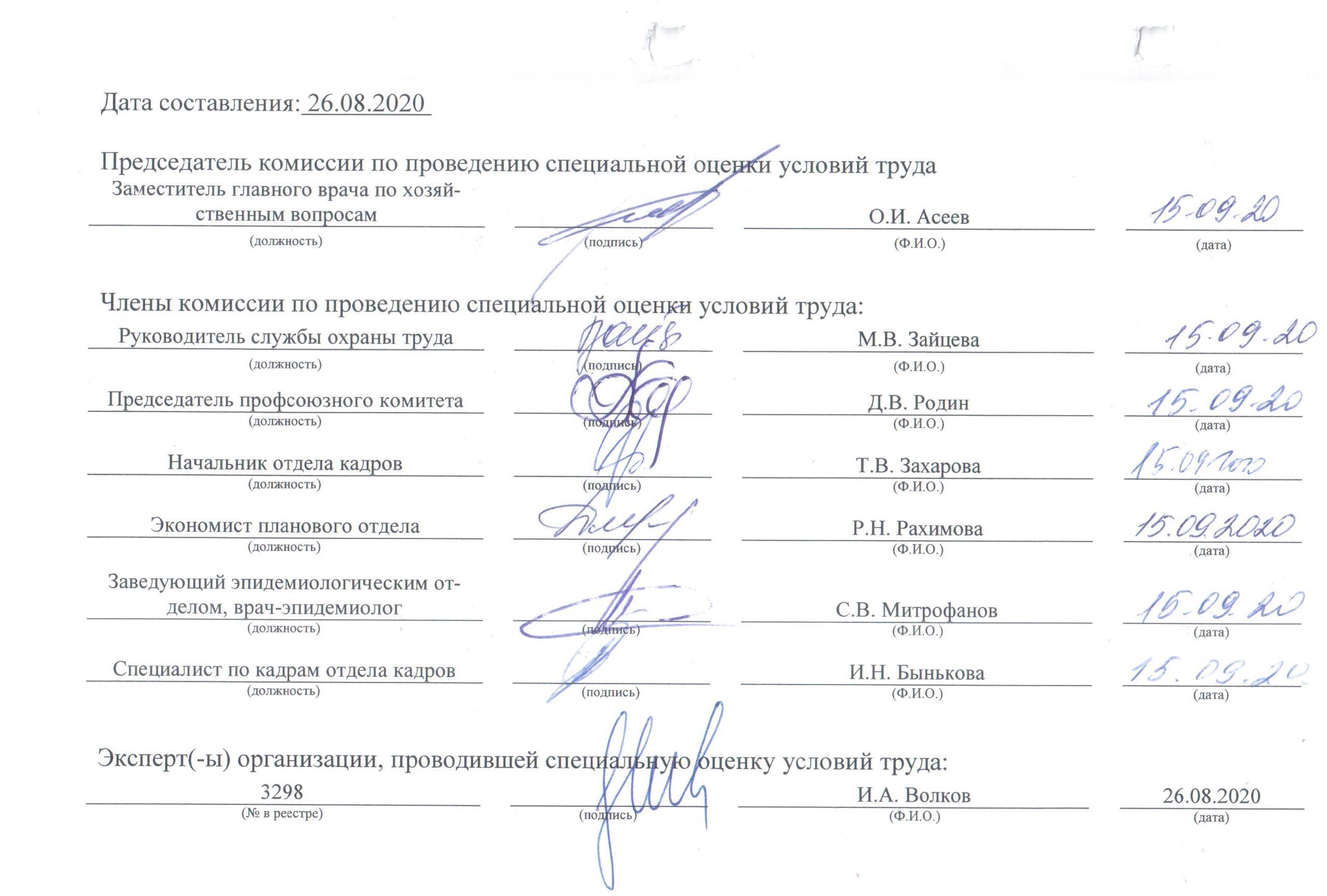 НаименованиеКоличество рабочих мест и численность работников, занятых на этих рабочих местахКоличество рабочих мест и численность работников, занятых на этих рабочих местахКоличество рабочих мест и численность занятых на них работников по классам (подклассам) условий труда из числа рабочих мест, указанных в графе 3 (единиц)Количество рабочих мест и численность занятых на них работников по классам (подклассам) условий труда из числа рабочих мест, указанных в графе 3 (единиц)Количество рабочих мест и численность занятых на них работников по классам (подклассам) условий труда из числа рабочих мест, указанных в графе 3 (единиц)Количество рабочих мест и численность занятых на них работников по классам (подклассам) условий труда из числа рабочих мест, указанных в графе 3 (единиц)Количество рабочих мест и численность занятых на них работников по классам (подклассам) условий труда из числа рабочих мест, указанных в графе 3 (единиц)Количество рабочих мест и численность занятых на них работников по классам (подклассам) условий труда из числа рабочих мест, указанных в графе 3 (единиц)Количество рабочих мест и численность занятых на них работников по классам (подклассам) условий труда из числа рабочих мест, указанных в графе 3 (единиц)НаименованиеКоличество рабочих мест и численность работников, занятых на этих рабочих местахКоличество рабочих мест и численность работников, занятых на этих рабочих местахкласс 1класс 2класс 3класс 3класс 3класс 3класс 4Наименованиевсегов том числе на которых проведена специальная оценка условий трудакласс 1класс 23.13.23.33.4.класс 412345678910Рабочие места (ед.)244712440313211166500Работники, занятые на рабочих местах (чел.)3450215305039190615800из них женщин2800178804839158112000из них лиц в возрасте до 18 лет-00000000из них инвалидов6000000000Индивидуальный номер рабочего местаПрофессия/
должность/
специальность работника Классы (подклассы) условий трудаКлассы (подклассы) условий трудаКлассы (подклассы) условий трудаКлассы (подклассы) условий трудаКлассы (подклассы) условий трудаКлассы (подклассы) условий трудаКлассы (подклассы) условий трудаКлассы (подклассы) условий трудаКлассы (подклассы) условий трудаКлассы (подклассы) условий трудаКлассы (подклассы) условий трудаКлассы (подклассы) условий трудаКлассы (подклассы) условий трудаКлассы (подклассы) условий трудаИтоговый класс (подкласс) условий трудаИтоговый класс (подкласс) условий труда с учетом эффективного применения СИЗПовышенный размер оплаты труда (да,нет)Ежегодный дополнительный оплачиваемый отпуск (да/нет)Сокращенная продолжительность рабочего времени (да/нет)Молоко или другие равноценные пищевые продукты (да/нет)Лечебно-профилактическое питание  (да/нет)Льготное пенсионное обеспечение (да/нет)Индивидуальный номер рабочего местаПрофессия/
должность/
специальность работника химическийбиологическийаэрозоли преимущественно фиброгенного действияшуминфразвукультразвук воздушныйвибрация общаявибрация локальнаянеионизирующие излученияионизирующие излученияпараметры микроклиматапараметры световой средытяжесть трудового процессанапряженность трудового процессаИтоговый класс (подкласс) условий трудаИтоговый класс (подкласс) условий труда с учетом эффективного применения СИЗПовышенный размер оплаты труда (да,нет)Ежегодный дополнительный оплачиваемый отпуск (да/нет)Сокращенная продолжительность рабочего времени (да/нет)Молоко или другие равноценные пищевые продукты (да/нет)Лечебно-профилактическое питание  (да/нет)Льготное пенсионное обеспечение (да/нет)12345678910111213141516171819202122232479. Отделение гнойной хирургии ПК79.1 Заведующий-врач-детский хирург23.2-2----2---23.13.2-ДаДаНетДаНетДа79.2А Врач-детский хирург23.2-2----2---23.13.2-ДаДаНетДаНетДа79.3А (79.2А) Врач-детский хирург23.2-2----2---23.13.2-ДаДаНетДаНетДа79.4А (79.2А) Врач-детский хирург23.2-2----2---23.13.2-ДаДаНетДаНетДа79.5А (79.2А) Врач-детский хирург23.2-2----2---23.13.2-ДаДаНетДаНетДа79.6 Операционная медицинская сестра23.2-2----2---23.13.2-ДаДаНетДаНетДа79.7 Врач-педиатр23.2-----------13.2-ДаДаНетДаНетДа79.8 Старшая медицинская сестра23.2-----------13.2-ДаДаНетДаНетДа79.9А Медицинская сестра палатная23.2----------2-3.2-ДаДаНетДаНетДа79.10А (79.9А) Медицинская сестра палатная23.2----------2-3.2-ДаДаНетДаНетДа79.11А (79.9А) Медицинская сестра палатная23.2----------2-3.2-ДаДаНетДаНетДа79.12 Медицинская сестра перевязочной23.2----------2-3.2-ДаДаНетДаНетДа79.13 Медицинская сестра процедурной23.2----------2-3.2-ДаДаНетДаНетДа79.14 Сестра-хозяйка23.2----------2-3.2-ДаДаНетДаНетНет79.15А Санитарка23.2----------2-3.2-ДаДаНетДаНетДа79.16А (79.15А) Санитарка23.2----------2-3.2-ДаДаНетДаНетДа102. Рентгеновское отделение102.1 Заведующий-врач-рентгенолог23.2-------2---23.2-ДаДаНетНетНетДа102.2А Врач- рентгенолог23.2-------2---23.2-ДаДаНетНетНетДа102.3А (102.2А) Врач- рентгенолог23.2-------2---23.2-ДаДаНетНетНетДа102.4А (102.2А) Врач- рентгенолог23.2-------2---23.2-ДаДаНетНетНетДа102.5А (102.2А) Врач- рентгенолог23.2-------2---23.2-ДаДаНетНетНетДа102.6А (102.2А) Врач- рентгенолог23.2-------2---23.2-ДаДаНетНетНетДа102.7А (102.2А) Врач- рентгенолог23.2-------2---23.2-ДаДаНетНетНетДа102.8А (102.2А) Врач- рентгенолог23.2-------2---23.2-ДаДаНетНетНетДа102.9А (102.2А) Врач- рентгенолог23.2-------2---23.2-ДаДаНетНетНетДа102.10А (102.2А) Врач- рентгенолог23.2-------2---23.2-ДаДаНетНетНетДа102.11А (102.2А) Врач- рентгенолог23.2-------2---23.2-ДаДаНетНетНетДа102.12А (102.2А) Врач- рентгенолог23.2-------2---23.2-ДаДаНетНетНетДа102.13А (102.2А) Врач- рентгенолог23.2-------2---23.2-ДаДаНетНетНетДа102.14А Врач- рентгенолог23.2-------2---23.2-ДаДаНетНетНетДа102.15А (102.14А) Врач- рентгенолог23.2-------2---23.2-ДаДаНетНетНетДа102.16А (102.14А) Врач- рентгенолог23.2-------2---23.2-ДаДаНетНетНетДа102.17А (102.14А) Врач- рентгенолог23.2-------2---23.2-ДаДаНетНетНетДа102.18А (102.14А) Врач- рентгенолог23.2-------2---23.2-ДаДаНетНетНетДа102.19А (102.14А) Врач- рентгенолог23.2-------2---23.2-ДаДаНетНетНетДа102.20А (102.14А) Врач- рентгенолог23.2-------2---23.2-ДаДаНетНетНетДа102.21А (102.14А) Врач- рентгенолог23.2-------2---23.2-ДаДаНетНетНетДа102.22А Медицинская сестра23.2-------2--223.2-ДаДаНетНетНетДа102.23А (102.22А) Медицинская сестра23.2-------2--223.2-ДаДаНетНетНетДа102.24А Рентгенолаборант23.2-------2--223.2-ДаДаНетНетНетДа102.25А (102.24А) Рентгенолаборант23.2-------2--223.2-ДаДаНетНетНетДа102.26А (102.24А) Рентгенолаборант23.2-------2--223.2-ДаДаНетНетНетДа102.27А (102.24А) Рентгенолаборант23.2-------2--223.2-ДаДаНетНетНетДа102.28А (102.24А) Рентгенолаборант23.2-------2--223.2-ДаДаНетНетНетДа102.29А (102.24А) Рентгенолаборант23.2-------2--223.2-ДаДаНетНетНетДа102.30А (102.24А) Рентгенолаборант23.2-------2--223.2-ДаДаНетНетНетДа102.31А (102.24А) Рентгенолаборант23.2-------2--223.2-ДаДаНетНетНетДа102.32А (102.24А) Рентгенолаборант23.2-------2--223.2-ДаДаНетНетНетДа102.33А (102.24А) Рентгенолаборант23.2-------2--223.2-ДаДаНетНетНетДа102.34А (102.24А) Рентгенолаборант23.2-------2--223.2-ДаДаНетНетНетДа102.35А (102.24А) Рентгенолаборант23.2-------2--223.2-ДаДаНетНетНетДа102.36А (102.24А) Рентгенолаборант23.2-------2--223.2-ДаДаНетНетНетДа102.37А (102.24А) Рентгенолаборант23.2-------2--223.2-ДаДаНетНетНетДа102.38А (102.24А) Рентгенолаборант23.2-------2--223.2-ДаДаНетНетНетДа102.39А (102.24А) Рентгенолаборант23.2-------2--223.2-ДаДаНетНетНетДа102.40А (102.24А) Рентгенолаборант23.2-------2--223.2-ДаДаНетНетНетДа102.41А (102.24А) Рентгенолаборант23.2-------2--223.2-ДаДаНетНетНетДа102.42А (102.24А) Рентгенолаборант23.2-------2--223.2-ДаДаНетНетНетДа102.43А (102.24А) Рентгенолаборант23.2-------2--223.2-ДаДаНетНетНетДа102.44 Медицинская сестра процедурной23.2----------2-3.2-ДаДаНетДаНетНет102.45А Медицинский регистратор23.1-----------23.1-ДаНетНетНетНетНет102.46А (102.45А) Медицинский регистратор23.1-----------23.1-ДаНетНетНетНетНет102.47А (102.45А) Медицинский регистратор23.1-----------23.1-ДаНетНетНетНетНет102.48А (102.45А) Медицинский регистратор23.1-----------23.1-ДаНетНетНетНетНет102.49А (102.45А) Медицинский регистратор23.1-----------23.1-ДаНетНетНетНетНет102.50А (102.45А) Медицинский регистратор23.1-----------23.1-ДаНетНетНетНетНет102.51А (102.45А) Медицинский регистратор23.1-----------23.1-ДаНетНетНетНетНет102.52А (102.45А) Медицинский регистратор23.1-----------23.1-ДаНетНетНетНетНет102.53А Врач-радиолог23.2-------2---23.2-ДаДаНетНетНетДа102.54А (102.53А) Врач-радиолог23.2-------2---23.2-ДаДаНетНетНетДа102.55А (102.53А) Врач-радиолог23.2-------2---23.2-ДаДаНетНетНетДа102.56А (102.53А) Врач-радиолог23.2-------2---23.2-ДаДаНетНетНетДа102.57А (102.53А) Врач-радиолог23.2-------2---23.2-ДаДаНетНетНетДа102.58 Медицинская сестра-радиология23.2-------2--2-3.2-ДаДаНетНетНетДа102.59 Медицинская сестра процедурной (радиология)23.2-------2--2-3.2-ДаДаНетДаНетДа102.60 Сестра-хозяйка23.2----------2-3.2-ДаДаНетНетНетНет102.61А Санитарка23.2-------2--2-3.2-ДаДаНетДаНетДа102.62А (102.61А) Санитарка23.2-------2--2-3.2-ДаДаНетДаНетДа102.63А (102.61А) Санитарка23.2-------2--2-3.2-ДаДаНетДаНетДа102.64А (102.61А) Санитарка23.2-------2--2-3.2-ДаДаНетДаНетДа102.65 Санитарка (радиология)23.2-------2--2-3.2-ДаДаНетДаНетДа102.66 Инженер23.2-------2--2-3.2-ДаДаНетНетНетНет102.67А Уборщик служебных помещений2-----------2-2-НетНетНетНетНетНет102.68А (102.67А) Уборщик служебных помещений2-----------2-2-НетНетНетНетНетНет102.69А (102.67А) Уборщик служебных помещений2-----------2-2-НетНетНетНетНетНет102.70А (102.67А) Уборщик служебных помещений2-----------2-2-НетНетНетНетНетНет102.71А (102.67А) Уборщик служебных помещений2-----------2-2-НетНетНетНетНетНет102.72А (102.67А) Уборщик служебных помещений2-----------2-2-НетНетНетНетНетНет22. Акушерское обсервационное отделение № 1 акушерского корпуса22.1 Заведующий отделением- врач-акушер-гинеколог23.2-----------13.2-ДаДаНетДаНетНет22.2А Врач-акушер-гинеколог23.2-----------13.2-ДаДаНетДаНетНет22.3А (22.2А) Врач-акушер-гинеколог23.2-----------13.2-ДаДаНетДаНетНет22.4А (22.2А) Врач-акушер-гинеколог23.2-----------13.2-ДаДаНетДаНетНет22.5А (22.2А) Врач-акушер-гинеколог23.2-----------13.2-ДаДаНетДаНетНет22.6А (22.2А) Врач-акушер-гинеколог23.2-----------13.2-ДаДаНетДаНетНет22.7А (22.2А) Врач-акушер-гинеколог23.2-----------13.2-ДаДаНетДаНетНет22.8 Старший акушерка23.2-----------13.2-ДаДаНетНетНетНет22.9 Медицинская сестра процедурной23.2----------2-3.2-ДаДаНетДаНетНет22.10А Акушерка23.2----------2-3.2-ДаДаНетДаНетНет22.11А (22.10А) Акушерка23.2----------2-3.2-ДаДаНетДаНетНет22.12А (22.10А) Акушерка23.2----------2-3.2-ДаДаНетДаНетНет22.13А (22.10А) Акушерка23.2----------2-3.2-ДаДаНетДаНетНет22.14А (22.10А) Акушерка23.2----------2-3.2-ДаДаНетДаНетНет22.15А (22.10А) Акушерка23.2----------2-3.2-ДаДаНетДаНетНет22.16 Медицинская сестра перевязочной23.2----------2-3.2-ДаДаНетДаНетНет22.17 Сестра-хозяйка23.2----------2-3.2-ДаДаНетДаНетНет22.18 Санитарка23.2----------2-3.2-ДаДаНетДаНетНет25. Гинекологическое отделение акушерского корпуса25.1 Заведующий отделением- врач-акушер-гинеколог23.2-2----2---23.13.2-ДаДаНетДаНетНет25.2А Врач-акушер-гинеколог23.2-2----2---23.13.2-ДаДаНетДаНетНет25.3А (25.2А) Врач-акушер-гинеколог23.2-2----2---23.13.2-ДаДаНетДаНетНет25.4А (25.2А) Врач-акушер-гинеколог23.2-2----2---23.13.2-ДаДаНетДаНетНет25.5А (25.2А) Врач-акушер-гинеколог23.2-2----2---23.13.2-ДаДаНетДаНетНет25.6 Старшая медицинская сестра23.2-----------13.2-ДаДаНетНетНетНет25.7 Медицинская сестра процедурной23.2----------2-3.2-ДаДаНетДаНетНет25.8 Медицинская сестра перевязочной23.2----------2-3.2-ДаДаНетДаНетНет25.9А Медицинская сестра палатная23.2----------2-3.2-ДаДаНетДаНетНет25.10А (25.9А) Медицинская сестра палатная23.2----------2-3.2-ДаДаНетДаНетНет25.11А (25.9А) Медицинская сестра палатная23.2----------2-3.2-ДаДаНетДаНетНет25.12А (25.9А) Медицинская сестра палатная23.2----------2-3.2-ДаДаНетДаНетНет25.13 Сестра-хозяйка23.2----------2-3.2-ДаДаНетДаНетНет25.14 Уборщик служебных помещений23.2----------2-3.2-ДаДаНетДаНетНет25.15 Санитарка23.2----------2-3.2-ДаДаНетДаНетНет28. Отделение новорожденных и недоношенных детей акушерского корпуса № 128.1 Заведующий отделением- врач-неонатолог23.2-2----2---23.13.2-ДаДаНетНетНетНет28.2А Врач-неонатолог23.2-2----2---23.13.2-ДаДаНетНетНетНет28.3А (28.2А) Врач-неонатолог23.2-2----2---23.13.2-ДаДаНетНетНетНет28.4А (28.2А) Врач-неонатолог23.2-2----2---23.13.2-ДаДаНетНетНетНет28.5А (28.2А) Врач-неонатолог23.2-2----2---23.13.2-ДаДаНетНетНетНет28.6А (28.2А) Врач-неонатолог23.2-2----2---23.13.2-ДаДаНетНетНетНет28.7А (28.2А) Врач-неонатолог23.2-2----2---23.13.2-ДаДаНетНетНетНет28.8 Старшая медицинская сестра23.2-----------13.2-ДаДаНетНетНетНет28.9А Медицинская сестра палатная23.2----------2-3.2-ДаДаНетДаНетНет28.10А (28.9А) Медицинская сестра палатная23.2----------2-3.2-ДаДаНетДаНетНет28.11А (28.9А) Медицинская сестра палатная23.2----------2-3.2-ДаДаНетДаНетНет28.12А (28.9А) Медицинская сестра палатная23.2----------2-3.2-ДаДаНетДаНетНет28.13А Медицинская сестра процедурной23.2----------2-3.2-ДаДаНетДаНетНет28.14А (28.13А) Медицинская сестра процедурной23.2----------2-3.2-ДаДаНетДаНетНет28.15А Медицинская сестра23.2----------2-3.2-ДаДаНетДаНетНет28.16А (28.15А) Медицинская сестра23.2----------2-3.2-ДаДаНетДаНетНет28.17 Сестра-хозяйка23.2----------2-3.2-ДаДаНетДаНетНет28.18 Санитарка23.2----------2-3.2-ДаДаНетДаНетНет30. Отделение акушерское патологии беременности №1 акушерского корпуса30.1 Заведующий отделением- врач-акушер-гинеколог23.2-2----2---23.13.2-ДаДаНетДаНетНет30.2А Врач-акушер-гинеколог23.2-2----2---23.13.2-ДаДаНетДаНетНет30.3А (30.2А) Врач-акушер-гинеколог23.2-2----2---23.13.2-ДаДаНетДаНетНет30.4А (30.2А) Врач-акушер-гинеколог23.2-2----2---23.13.2-ДаДаНетДаНетНет30.5А (30.2А) Врач-акушер-гинеколог23.2-2----2---23.13.2-ДаДаНетДаНетНет30.6 Старший акушерка23.2-----------13.2-ДаДаНетНетНетНет30.7А Акушерка23.2----------2-3.2-ДаДаНетДаНетНет30.8А (30.7А) Акушерка23.2----------2-3.2-ДаДаНетДаНетНет30.9А (30.7А) Акушерка23.2----------2-3.2-ДаДаНетДаНетНет30.10А (30.7А) Акушерка23.2----------2-3.2-ДаДаНетДаНетНет30.11 Медицинская сестра процедурной23.2----------2-3.2-ДаДаНетДаНетНет30.12 Сестра-хозяйка23.2----------2-3.2-ДаДаНетДаНетНет30.13 Санитарка23.2----------2-3.2-ДаДаНетДаНетНет35. Родовое отделение №1 акушерского корпуса35.1 Заведующий отделением- врач-акушер-гинеколог23.2-2----2---23.13.2-ДаДаНетДаНетНет35.2А Врач-акушер-гинеколог23.2-2----2---23.13.2-ДаДаНетДаНетНет35.3А (35.2А) Врач-акушер-гинеколог23.2-2----2---23.13.2-ДаДаНетДаНетНет35.4А (35.2А) Врач-акушер-гинеколог23.2-2----2---23.13.2-ДаДаНетДаНетНет35.5А (35.2А) Врач-акушер-гинеколог23.2-2----2---23.13.2-ДаДаНетДаНетНет35.6А (35.2А) Врач-акушер-гинеколог23.2-2----2---23.13.2-ДаДаНетДаНетНет35.7А (35.2А) Врач-акушер-гинеколог23.2-2----2---23.13.2-ДаДаНетДаНетНет35.8 Старший акушерка23.2-----------13.2-ДаДаНетНетНетНет35.9А Акушерка23.2----------2-3.2-ДаДаНетДаНетНет35.10А (35.9А) Акушерка23.2----------2-3.2-ДаДаНетДаНетНет35.11А (35.9А) Акушерка23.2----------2-3.2-ДаДаНетДаНетНет35.12А (35.9А) Акушерка23.2----------2-3.2-ДаДаНетДаНетНет35.13А (35.9А) Акушерка23.2----------2-3.2-ДаДаНетДаНетНет35.14 Сестра-хозяйка23.2----------2-3.2-ДаДаНетДаНетНет35.15А Санитарка23.2----------2-3.2-ДаДаНетДаНетНет35.16А (35.15А) Санитарка23.2----------2-3.2-ДаДаНетДаНетНет35.17А (35.15А) Санитарка23.2----------2-3.2-ДаДаНетДаНетНет35.18А (35.15А) Санитарка23.2----------2-3.2-ДаДаНетДаНетНет35.19А (35.15А) Санитарка23.2----------2-3.2-ДаДаНетДаНетНет73. Отделение гипербарической оксигенации педиатрического корпуса73.1 Заведующий отделением - врач-педиатр23.2-2---------13.2-ДаДаНетНетНетНет73.2 Врач-терапевт23.2-2---------13.2-ДаДаНетНетНетНет73.3 Врач-педиатр23.2-2---------13.2-ДаДаНетНетНетНет73.4 Старшая медицинская сестра23.2-2---------13.2-ДаДаНетДаНетНет73.5 Медицинская сестра23.2-2---------13.2-ДаДаНетДаНетНет90. Отделение челюстно-лицевой хирургии педиатрического корпуса90.1 Заведующий отделением- врач-челюстно-лицевой хирург23.2-2---22---23.13.2-ДаДаНетДаНетНет90.2А Врач-стоматолог-хирург23.2-2---22---23.13.2-ДаДаНетДаНетНет90.3А (90.2А) Врач-стоматолог-хирург23.2-2---22---23.13.2-ДаДаНетДаНетНет90.4А Врач-оториноларинголог23.2-2---22---23.13.2-ДаДаНетДаНетНет90.5А (90.4А) Врач-оториноларинголог23.2-2---22---23.13.2-ДаДаНетДаНетНет90.6А Врач-стоматолог23.2-2---22---23.13.2-ДаДаНетДаНетНет90.7А (90.6А) Врач-стоматолог23.2-2---22---23.13.2-ДаДаНетДаНетНет90.8 Врач-стоматолог детский23.2-2---22---23.13.2-ДаДаНетДаНетНет90.9А Врач-челюстно-лицевой-хирург23.2-2---22---23.13.2-ДаДаНетДаНетНет90.10А (90.9А) Врач-челюстно-лицевой-хирург23.2-2---22---23.13.2-ДаДаНетДаНетНет90.11А (90.9А) Врач-челюстно-лицевой-хирург23.2-2---22---23.13.2-ДаДаНетДаНетНет90.12А (90.9А) Врач-челюстно-лицевой-хирург23.2-2---22---23.13.2-ДаДаНетДаНетНет90.13 Операционная медицинская сестра23.2-2---22---23.13.2-ДаДаНетДаНетНет90.14 Старшая медицинская сестра23.2-----------13.2-ДаДаНетНетНетНет90.15А Медицинская сестра перевязочной23.2----------2-3.2-ДаДаНетДаНетНет90.16А (90.15А) Медицинская сестра перевязочной23.2----------2-3.2-ДаДаНетДаНетНет90.17А Медицинская сестра палатная23.2----------2-3.2-ДаДаНетДаНетНет90.18А (90.17А) Медицинская сестра палатная23.2----------2-3.2-ДаДаНетДаНетНет90.19 Сестра-хозяйка23.2----------2-3.2-ДаДаНетДаНетНет90.20А Санитарка23.2----------2-3.2-ДаДаНетДаНетНет90.21А (90.20А) Санитарка23.2----------2-3.2-ДаДаНетДаНетНет90.22 Младшая медицинская сестра по уходу за больными23.2----------2-3.2-ДаДаНетДаНетНет78. Операционный блок педиатрического корпуса78.1 Заведующий отделением- врач-детский хирург23.2-2---222--23.13.2-ДаДаНетДаНетНет78.2 Старшая операционная медицинская сестра23.2-2---222--23.13.2-ДаДаНетДаНетНет78.3А Операционная медицинская сестра23.2-2---222--23.13.2-ДаДаНетДаНетНет78.4А (78.3А) Операционная медицинская сестра23.2-2---222--23.13.2-ДаДаНетДаНетНет78.5А (78.3А) Операционная медицинская сестра23.2-2---222--23.13.2-ДаДаНетДаНетНет78.6А (78.3А) Операционная медицинская сестра23.2-2---222--23.13.2-ДаДаНетДаНетНет78.7А (78.3А) Операционная медицинская сестра23.2-2---222--23.13.2-ДаДаНетДаНетНет78.8А (78.3А) Операционная медицинская сестра23.2-2---222--23.13.2-ДаДаНетДаНетНет78.9А (78.3А) Операционная медицинская сестра23.2-2---222--23.13.2-ДаДаНетДаНетНет78.10 Сестра-хозяйка23.2----------2-3.2-ДаДаНетДаНетНет78.11А Санитарка23.2----------2-3.2-ДаДаНетДаНетНет78.12А (78.11А) Санитарка23.2----------2-3.2-ДаДаНетДаНетНет84. Отделение реанимации и интенсивной терапии для новорожденных и недоношенных детей педиатрического корпуса84.1 Заведующий отделением- врач-анестезиолог-реаниматолог3.23.2-2----2---23.13.3-ДаДаДаДаНетНет84.2А Врач-анестезиолог-реаниматолог3.23.2-2----2---23.13.3-ДаДаДаДаНетНет84.3А (84.2А) Врач-анестезиолог-реаниматолог3.23.2-2----2---23.13.3-ДаДаДаДаНетНет84.4А (84.2А) Врач-анестезиолог-реаниматолог3.23.2-2----2---23.13.3-ДаДаДаДаНетНет84.5А (84.2А) Врач-анестезиолог-реаниматолог3.23.2-2----2---23.13.3-ДаДаДаДаНетНет84.6 Врач-невролог23.2-----------13.2-ДаДаНетДаНетНет84.7 Старшая медицинская сестра3.23.2-2----2---23.13.3-ДаДаДаДаНетНет84.8А Медицинская сестра палатная3.23.2-2----2---23.13.3-ДаДаДаДаНетНет84.9А (84.8А) Медицинская сестра палатная3.23.2-2----2---23.13.3-ДаДаДаДаНетНет84.10А (84.8А) Медицинская сестра палатная3.23.2-2----2---23.13.3-ДаДаДаДаНетНет84.11А (84.8А) Медицинская сестра палатная3.23.2-2----2---23.13.3-ДаДаДаДаНетНет84.12А (84.8А) Медицинская сестра палатная3.23.2-2----2---23.13.3-ДаДаДаДаНетНет84.13 Сестра-хозяйка23.2----------2-3.2-ДаДаНетДаНетНет84.14А Санитарка23.2----------2-3.2-ДаДаНетДаНетНет84.15А (84.14А) Санитарка23.2----------2-3.2-ДаДаНетДаНетНет84.16А Уборщик служебных помещений23.2----------2-3.2-ДаДаНетДаНетНет84.17А (84.16А) Уборщик служебных помещений23.2----------2-3.2-ДаДаНетДаНетНет84.18 Младшая медицинская сестра по уходу за больными23.2----------2-3.2-ДаДаНетДаНетНет71. Отделение анестезиологии-реанимации педиатрического корпуса71.1 Заведующий отделением- врач-анестезиолог-реаниматолог3.23.2-2----2---23.13.3-ДаДаДаДаНетНет71.2А Врач-анестезиолог-реаниматолог3.23.2-2----2---23.13.3-ДаДаДаДаНетНет71.3А (71.2А) Врач-анестезиолог-реаниматолог3.23.2-2----2---23.13.3-ДаДаДаДаНетНет71.4А (71.2А) Врач-анестезиолог-реаниматолог3.23.2-2----2---23.13.3-ДаДаДаДаНетНет71.5А (71.2А) Врач-анестезиолог-реаниматолог3.23.2-2----2---23.13.3-ДаДаДаДаНетНет71.6А (71.2А) Врач-анестезиолог-реаниматолог3.23.2-2----2---23.13.3-ДаДаДаДаНетНет71.7А (71.2А) Врач-анестезиолог-реаниматолог3.23.2-2----2---23.13.3-ДаДаДаДаНетНет71.8А (71.2А) Врач-анестезиолог-реаниматолог3.23.2-2----2---23.13.3-ДаДаДаДаНетНет71.9А (71.2А) Врач-анестезиолог-реаниматолог3.23.2-2----2---23.13.3-ДаДаДаДаНетНет71.10А (71.2А) Врач-анестезиолог-реаниматолог3.23.2-2----2---23.13.3-ДаДаДаДаНетНет71.11А (71.2А) Врач-анестезиолог-реаниматолог3.23.2-2----2---23.13.3-ДаДаДаДаНетНет71.12А Медицинская сестра-анестезист3.23.2-2----2---23.13.3-ДаДаДаДаНетНет71.13А (71.12А) Медицинская сестра-анестезист3.23.2-2----2---23.13.3-ДаДаДаДаНетНет71.14А (71.12А) Медицинская сестра-анестезист3.23.2-2----2---23.13.3-ДаДаДаДаНетНет71.15 Старшая медицинская сестра3.23.2-2----2---23.13.3-ДаДаДаДаНетНет71.16А Медицинская сестра палатная3.23.2-2----2---23.13.3-ДаДаДаДаНетНет71.17А (71.16А) Медицинская сестра палатная3.23.2-2----2---23.13.3-ДаДаДаДаНетНет71.18А (71.16А) Медицинская сестра палатная3.23.2-2----2---23.13.3-ДаДаДаДаНетНет71.19А (71.16А) Медицинская сестра палатная3.23.2-2----2---23.13.3-ДаДаДаДаНетНет71.20А (71.16А) Медицинская сестра палатная3.23.2-2----2---23.13.3-ДаДаДаДаНетНет71.21А (71.16А) Медицинская сестра палатная3.23.2-2----2---23.13.3-ДаДаДаДаНетНет71.22 Сестра-хозяйка23.2----------2-3.2-ДаДаНетДаНетНет71.23А Санитарка23.2----------2-3.2-ДаДаНетДаНетНет71.24А (71.23А) Санитарка23.2----------2-3.2-ДаДаНетДаНетНет71.25 Младшая медицинская сестра по уходу за больными23.2----------2-3.2-ДаДаНетДаНетНет20. Консультативная поликлиника педиатрического корпуса20.1 Заведующий - врач-педиатр23.2-----------23.2-ДаДаНетНетНетНет20.2 Врач-эндокринолог23.2-----------23.2-ДаДаНетНетНетНет20.3А Врач-нефролог23.2-----------23.2-ДаДаНетНетНетНет20.4А (20.3А) Врач-нефролог23.2-----------23.2-ДаДаНетНетНетНет20.5А Врач-офтальмолог23.2-----------23.2-ДаДаНетНетНетНет20.6А (20.5А) Врач-офтальмолог23.2-----------23.2-ДаДаНетНетНетНет20.7А Врач-педиатр23.2-----------23.2-ДаДаНетНетНетНет20.8А (20.7А) Врач-педиатр23.2-----------23.2-ДаДаНетНетНетНет20.9А (20.7А) Врач-педиатр23.2-----------23.2-ДаДаНетНетНетНет20.10 Врач-травматолог-ортопед23.2-----------23.2-ДаДаНетНетНетНет20.11А Врач-невролог23.2-----------23.2-ДаДаНетНетНетНет20.12А (20.11А) Врач-невролог23.2-----------23.2-ДаДаНетНетНетНет20.13А (20.11А) Врач-невролог23.2-----------23.2-ДаДаНетНетНетНет20.14А (20.11А) Врач-невролог23.2-----------23.2-ДаДаНетНетНетНет20.15 Врач-детский хирург23.2-----------23.2-ДаДаНетНетНетНет20.16 Врач-оториноларинголог23.2-----------23.2-ДаДаНетНетНетНет20.17 Врач-акушер-гинеколог23.2-----------23.2-ДаДаНетНетНетНет20.18 Врач-нейрохирург23.2-----------23.2-ДаДаНетНетНетНет20.19А Врач-аллерголог-иммунолог23.2-----------23.2-ДаДаНетНетНетНет20.20А (20.19А) Врач-аллерголог-иммунолог23.2-----------23.2-ДаДаНетНетНетНет20.21 Врач-детский уролог-андролог23.2-----------23.2-ДаДаНетНетНетНет20.22А Врач-гастроэнтеролог23.2-----------23.2-ДаДаНетНетНетНет20.23А (20.22А) Врач-гастроэнтеролог23.2-----------23.2-ДаДаНетНетНетНет20.24 Врач-детский эндокринолог23.2-----------23.2-ДаДаНетНетНетНет20.25 Врач-психиатр-детский23.2-----------23.2-ДаДаНетНетНетНет20.26 Врач-пульмонолог23.2-----------23.2-ДаДаНетНетНетНет20.27 Старшая медицинская сестра23.2-----------23.2-ДаДаНетНетНетНет20.28А Медицинская сестра23.2-----------13.2-ДаДаНетНетНетНет20.29А (20.28А) Медицинская сестра23.2-----------13.2-ДаДаНетНетНетНет20.30А (20.28А) Медицинская сестра23.2-----------13.2-ДаДаНетНетНетНет20.31А (20.28А) Медицинская сестра23.2-----------13.2-ДаДаНетНетНетНет20.32А (20.28А) Медицинская сестра23.2-----------13.2-ДаДаНетНетНетНет20.33А (20.28А) Медицинская сестра23.2-----------13.2-ДаДаНетНетНетНет20.34А (20.28А) Медицинская сестра23.2-----------13.2-ДаДаНетНетНетНет20.35А (20.28А) Медицинская сестра23.2-----------13.2-ДаДаНетНетНетНет20.36А (20.28А) Медицинская сестра23.2-----------13.2-ДаДаНетНетНетНет20.37А (20.28А) Медицинская сестра23.2-----------13.2-ДаДаНетНетНетНет20.38А (20.28А) Медицинская сестра23.2-----------13.2-ДаДаНетНетНетНет20.39А (20.28А) Медицинская сестра23.2-----------13.2-ДаДаНетНетНетНет20.40А (20.28А) Медицинская сестра23.2-----------13.2-ДаДаНетНетНетНет20.41А (20.28А) Медицинская сестра23.2-----------13.2-ДаДаНетНетНетНет20.42А (20.28А) Медицинская сестра23.2-----------13.2-ДаДаНетНетНетНет20.43 Сестра-хозяйка23.2----------2-3.2-ДаДаНетНетНетНет20-1. Дневной стационар консультативной поликлиники педиатрического корпуса20-1.1 Врач-педиатр23.2-----------23.2-ДаДаНетНетНетНет20-1.2 Медицинская сестра23.2-----------13.2-ДаДаНетНетНетНет74. Детский травматологический пункт74.1 Заведующий отделением- врач-травматолог-ортопед23.2-----------13.2-ДаДаНетДаНетНет74.2А Врач-травматолог-ортопед23.2-----------13.2-ДаДаНетДаНетНет74.3А (74.2А) Врач-травматолог-ортопед23.2-----------13.2-ДаДаНетДаНетНет74.4 Старшая медицинская сестра23.2-----------13.2-ДаДаНетНетНетНет74.5 Медицинская сестра перевязочной23.2----------2-3.2-ДаДаНетДаНетНет74.6 Санитарка23.2----------2-3.2-ДаДаНетДаНетНет20-2. Кабинет ультразвуковой диагностики20-2.1 Врач ультразвуковой диагностики23.2------2----13.2-ДаДаНетНетНетНет20-3. Кабинет функциональной диагностики20-3.1 Врач функциональной диагностики23.2------2----13.2-ДаДаНетНетНетНет20-7. Стоматологический кабинет20-7.1 Врач-стоматолог-хирург23.2-2---2----3.113.2-ДаДаНетДаНетНет20-7.2 Врач-челюстно-лицевой-хирург23.2-2---2----3.113.2-ДаДаНетДаНетНет20-7.3 Врач-стоматолог детский23.2-2---2----3.113.2-ДаДаНетДаНетНет20-7.4 Медицинская сестра23.2-2--------2-3.2-ДаДаНетДаНетНет20-4. Ортодонтический кабинет20-4.1А Врач-ортодонт23.2-2--------2-3.2-ДаДаНетДаНетНет20-4.2А (20-4.1А) Врач-ортодонт23.2-2--------2-3.2-ДаДаНетДаНетНет20-4.3 Зубной техник23.222---2----2-3.2-ДаДаНетДаНетНет20-6. Регистратура20-6.1А Медицинский регистратор23.1-----------23.1-ДаНетНетНетНетНет20-6.2А (20-6.1А) Медицинский регистратор23.1-----------23.1-ДаНетНетНетНетНет20-6.3А (20-6.1А) Медицинский регистратор23.1-----------23.1-ДаНетНетНетНетНет20-6.4А (20-6.1А) Медицинский регистратор23.1-----------23.1-ДаНетНетНетНетНет20-6.5А (20-6.1А) Медицинский регистратор23.1-----------23.1-ДаНетНетНетНетНет20-6.6А (20-6.1А) Медицинский регистратор23.1-----------23.1-ДаНетНетНетНетНет72. Отделение восстановительного лечения и медицинской реабилитации педиатрического корпуса72.1 Заведующий- врач-физиотерапевт23.2-----------13.2-ДаДаНетНетНетНет72.2 Врач-физиотерапевт23.2-----------13.2-ДаДаНетНетНетНет72.3А Врач-рефлексотерапевт23.2-----------13.2-ДаДаНетНетНетНет72.4А (72.3А) Врач-рефлексотерапевт23.2-----------13.2-ДаДаНетНетНетНет72.5 Старшая медицинская сестра23.2-----------13.2-ДаДаНетНетНетНет72.6А Медицинская сестра по физиотерапии23.2------2---2-3.2-ДаДаНетНетНетНет72.7А (72.6А) Медицинская сестра по физиотерапии23.2------2---2-3.2-ДаДаНетНетНетНет72.8А (72.6А) Медицинская сестра по физиотерапии23.2------2---2-3.2-ДаДаНетНетНетНет72.9А (72.6А) Медицинская сестра по физиотерапии23.2------2---2-3.2-ДаДаНетНетНетНет72.10А (72.6А) Медицинская сестра по физиотерапии23.2------2---2-3.2-ДаДаНетНетНетНет72.11А (72.6А) Медицинская сестра по физиотерапии23.2------2---2-3.2-ДаДаНетНетНетНет72.12А Медицинская сестра по массажу23.2----------2-3.2-ДаДаНетНетНетНет72.13А (72.12А) Медицинская сестра по массажу23.2----------2-3.2-ДаДаНетНетНетНет72.14А (72.12А) Медицинская сестра по массажу23.2----------2-3.2-ДаДаНетНетНетНет72.15А (72.12А) Медицинская сестра по массажу23.2----------2-3.2-ДаДаНетНетНетНет72.16А (72.12А) Медицинская сестра по массажу23.2----------2-3.2-ДаДаНетНетНетНет72.17А (72.12А) Медицинская сестра по массажу23.2----------2-3.2-ДаДаНетНетНетНет72.18 Инструктор по лечебной физкультуре23.2----------2-3.2-ДаДаНетНетНетНет72.19 Сестра-хозяйка23.2----------2-3.2-ДаДаНетНетНетНет72.20 Санитарка23.2----------2-3.2-ДаДаНетДаНетНет76. Нефрологическое отделение педиатрического корпуса76.1 Заведующий-врач-нефролог23.2-----------13.2-ДаДаНетНетНетНет76.2А Врач-нефролог23.2-----------13.2-ДаДаНетНетНетНет76.3А (76.2А) Врач-нефролог23.2-----------13.2-ДаДаНетНетНетНет76.4А (76.2А) Врач-нефролог23.2-----------13.2-ДаДаНетНетНетНет76.5А (76.2А) Врач-нефролог23.2-----------13.2-ДаДаНетНетНетНет76.6 Старшая медицинская сестра23.2-----------13.2-ДаДаНетНетНетНет76.7 Медицинская сестра процедурной23.2----------2-3.2-ДаДаНетДаНетНет76.8А Медицинская сестра палатная23.2----------2-3.2-ДаДаНетДаНетНет76.9А (76.8А) Медицинская сестра палатная23.2----------2-3.2-ДаДаНетДаНетНет76.10 Сестра-хозяйка23.2----------2-3.2-ДаДаНетДаНетНет81. Отделение патологии новорожденных  и недоношенных детей педиатрического корпуса81.1 Заведующий отделением- врач-неонатолог23.2-----------13.2-ДаДаНетНетНетНет81.2А Врач-неонатолог23.2-----------13.2-ДаДаНетНетНетНет81.3А (81.2А) Врач-неонатолог23.2-----------13.2-ДаДаНетНетНетНет81.4А (81.2А) Врач-неонатолог23.2-----------13.2-ДаДаНетНетНетНет81.5А (81.2А) Врач-неонатолог23.2-----------13.2-ДаДаНетНетНетНет81.6А (81.2А) Врач-неонатолог23.2-----------13.2-ДаДаНетНетНетНет81.7А (81.2А) Врач-неонатолог23.2-----------13.2-ДаДаНетНетНетНет81.8 Врач-невролог23.2-----------13.2-ДаДаНетНетНетНет81.9 Врач-офтальмолог23.2-----------13.2-ДаДаНетНетНетНет81.10А Старшая медицинская сестра23.2-----------13.2-ДаДаНетНетНетНет81.11А (81.10А) Старшая медицинская сестра23.2-----------13.2-ДаДаНетНетНетНет81.12А Медицинская сестра процедурной23.2----------2-3.2-ДаДаНетДаНетНет81.13А (81.12А) Медицинская сестра процедурной23.2----------2-3.2-ДаДаНетДаНетНет81.14А Медицинская сестра палатная23.2----------2-3.2-ДаДаНетДаНетНет81.15А (81.14А) Медицинская сестра палатная23.2----------2-3.2-ДаДаНетДаНетНет81.16А (81.14А) Медицинская сестра палатная23.2----------2-3.2-ДаДаНетДаНетНет81.17А (81.14А) Медицинская сестра палатная23.2----------2-3.2-ДаДаНетДаНетНет81.18А (81.14А) Медицинская сестра палатная23.2----------2-3.2-ДаДаНетДаНетНет81.19А (81.14А) Медицинская сестра палатная23.2----------2-3.2-ДаДаНетДаНетНет81.20А (81.14А) Медицинская сестра палатная23.2----------2-3.2-ДаДаНетДаНетНет81.21А (81.14А) Медицинская сестра палатная23.2----------2-3.2-ДаДаНетДаНетНет81.22А (81.14А) Медицинская сестра палатная23.2----------2-3.2-ДаДаНетДаНетНет81.23А (81.14А) Медицинская сестра палатная23.2----------2-3.2-ДаДаНетДаНетНет81.24А (81.14А) Медицинская сестра палатная23.2----------2-3.2-ДаДаНетДаНетНет81.25А (81.14А) Медицинская сестра палатная23.2----------2-3.2-ДаДаНетДаНетНет81.26А Сестра-хозяйка23.2----------2-3.2-ДаДаНетДаНетНет81.27А (81.26А) Сестра-хозяйка23.2----------2-3.2-ДаДаНетДаНетНет81.28 Младшая медицинская сестра по уходу за больными23.2----------2-3.2-ДаДаНетДаНетНет82. Приемное отделение педиатрического корпуса82.1 Заведующий отделением- врач-педиатр23.2-----------13.2-ДаДаНетНетНетНет82.2А Врач-педиатр23.2-----------13.2-ДаДаНетНетНетНет82.3А (82.2А) Врач-педиатр23.2-----------13.2-ДаДаНетНетНетНет82.4А (82.2А) Врач-педиатр23.2-----------13.2-ДаДаНетНетНетНет82.5А (82.2А) Врач-педиатр23.2-----------13.2-ДаДаНетНетНетНет82.6 Врач-стажер23.2-----------13.2-ДаДаНетНетНетНет82.7 Старшая медицинская сестра23.2-----------13.2-ДаДаНетНетНетНет82.8А Медицинская сестра23.2----------2-3.2-ДаДаНетДаНетНет82.9А (82.8А) Медицинская сестра23.2----------2-3.2-ДаДаНетДаНетНет82.10А (82.8А) Медицинская сестра23.2----------2-3.2-ДаДаНетДаНетНет82.11А (82.8А) Медицинская сестра23.2----------2-3.2-ДаДаНетДаНетНет82.12 Медицинский регистратор23.1-----------23.1-ДаНетНетНетНетНет82.13 Сестра-хозяйка23.2----------2-3.2-ДаДаНетНетНетНет82.14 Санитарка23.2----------2-3.2-ДаДаНетДаНетНет83. Пульмонологическое отделение педиатрического корпуса83.1 Заведующий отделением- врач-педиатр23.2-----------13.2-ДаДаНетНетНетНет83.2А Врач-педиатр23.2-----------13.2-ДаДаНетНетНетНет83.3А (83.2А) Врач-педиатр23.2-----------13.2-ДаДаНетНетНетНет83.4А (83.2А) Врач-педиатр23.2-----------13.2-ДаДаНетНетНетНет83.5 Старшая медицинская сестра23.2-----------13.2-ДаДаНетНетНетНет83.6 Медицинская сестра процедурной23.2----------2-3.2-ДаДаНетДаНетНет83.7А Медицинская сестра палатная23.2----------2-3.2-ДаДаНетДаНетНет83.8А (83.7А) Медицинская сестра палатная23.2----------2-3.2-ДаДаНетДаНетНет83.9А (83.7А) Медицинская сестра палатная23.2----------2-3.2-ДаДаНетДаНетНет83.10 Сестра-хозяйка23.2----------2-3.2-ДаДаНетДаНетНет83.11 Младшая медицинская сестра по уходу за больными23.2----------2-3.2-ДаДаНетДаНетНет85. Травматологическое отделение педиатрического корпуса85.1 Заведующий отделением- врач-травматолог-ортопед23.2-2----22--23.13.2-ДаДаНетДаНетНет85.2А Врач-травматолог-ортопед23.2-2----22--23.13.2-ДаДаНетДаНетНет85.3А (85.2А) Врач-травматолог-ортопед23.2-2----22--23.13.2-ДаДаНетДаНетНет85.4А (85.2А) Врач-травматолог-ортопед23.2-2----22--23.13.2-ДаДаНетДаНетНет85.5А (85.2А) Врач-травматолог-ортопед23.2-2----22--23.13.2-ДаДаНетДаНетНет85.6А (85.2А) Врач-травматолог-ортопед23.2-2----22--23.13.2-ДаДаНетДаНетНет85.7А (85.2А) Врач-травматолог-ортопед23.2-2----22--23.13.2-ДаДаНетДаНетНет85.8 Врач-педиатр23.2-----------13.2-ДаДаНетНетНетНет85.9 Старшая медицинская сестра23.2-----------13.2-ДаДаНетНетНетНет85.10А Медицинская сестра палатная23.2----------2-3.2-ДаДаНетДаНетНет85.11А (85.10А) Медицинская сестра палатная23.2----------2-3.2-ДаДаНетДаНетНет85.12А (85.10А) Медицинская сестра палатная23.2----------2-3.2-ДаДаНетДаНетНет85.13 Медицинская сестра перевязочной23.2----------2-3.2-ДаДаНетДаНетНет85.14 Медицинская сестра процедурной23.2----------2-3.2-ДаДаНетДаНетНет85.15 Сестра-хозяйка23.2----------2-3.2-ДаДаНетДаНетНет85.16А Санитарка23.2----------2-3.2-ДаДаНетДаНетНет85.17А (85.16А) Санитарка23.2----------2-3.2-ДаДаНетДаНетНет86. Урологическое отделение педиатрического корпуса86.1 Заведующий отделением- врач-детский уролог-андролог23.2-2----2---23.13.2-ДаДаНетДаНетНет86.2 Врач-педиатр23.2-----------13.2-ДаДаНетНетНетНет86.3А Врач-детский уролог-андролог23.2-2----2---23.13.2-ДаДаНетДаНетНет86.4А (86.3А) Врач-детский уролог-андролог23.2-2----2---23.13.2-ДаДаНетДаНетНет86.5А (86.3А) Врач-детский уролог-андролог23.2-2----2---23.13.2-ДаДаНетДаНетНет86.6А (86.3А) Врач-детский уролог-андролог23.2-2----2---23.13.2-ДаДаНетДаНетНет86.7А (86.3А) Врач-детский уролог-андролог23.2-2----2---23.13.2-ДаДаНетДаНетНет86.8 Старшая медицинская сестра23.2-----------13.2-ДаДаНетНетНетНет86.9 Медицинская сестра процедурной23.2----------2-3.2-ДаДаНетДаНетНет86.10А Медицинская сестра палатная23.2----------2-3.2-ДаДаНетДаНетНет86.11А (86.10А) Медицинская сестра палатная23.2----------2-3.2-ДаДаНетДаНетНет86.12А (86.10А) Медицинская сестра палатная23.2----------2-3.2-ДаДаНетДаНетНет86.13 Медицинская сестра перевязочной23.2----------2-3.2-ДаДаНетДаНетНет86.14 Сестра-хозяйка23.2----------2-3.2-ДаДаНетДаНетНет86.15 Санитарка23.2----------2-3.2-ДаДаНетДаНетНет87. Хирургическое отделение педиатрического корпуса87.1 Заведующий отделением- врач-детский хирург23.2-2----2---23.13.2-ДаДаНетДаНетНет87.2А Врач-детский хирург23.2-2----2---23.13.2-ДаДаНетДаНетНет87.3А (87.2А) Врач-детский хирург23.2-2----2---23.13.2-ДаДаНетДаНетНет87.4А (87.2А) Врач-детский хирург23.2-2----2---23.13.2-ДаДаНетДаНетНет87.5А (87.2А) Врач-детский хирург23.2-2----2---23.13.2-ДаДаНетДаНетНет87.6А (87.2А) Врач-детский хирург23.2-2----2---23.13.2-ДаДаНетДаНетНет87.7А (87.2А) Врач-детский хирург23.2-2----2---23.13.2-ДаДаНетДаНетНет87.8А (87.2А) Врач-детский хирург23.2-2----2---23.13.2-ДаДаНетДаНетНет87.9А (87.2А) Врач-детский хирург23.2-2----2---23.13.2-ДаДаНетДаНетНет87.10А (87.2А) Врач-детский хирург23.2-2----2---23.13.2-ДаДаНетДаНетНет87.11 Врач-акушер-гинеколог23.2-2----2---23.13.2-ДаДаНетДаНетНет87.12 Врач-педиатр23.2-----------13.2-ДаДаНетНетНетНет87.13 Старшая медицинская сестра23.2-----------13.2-ДаДаНетНетНетНет87.14 Медицинская сестра процедурной23.2----------2-3.2-ДаДаНетДаНетНет87.15 Медицинская сестра перевязочной23.2----------2-3.2-ДаДаНетДаНетНет87.16А Медицинская сестра палатная23.2----------2-3.2-ДаДаНетДаНетНет87.17А (87.16А) Медицинская сестра палатная23.2----------2-3.2-ДаДаНетДаНетНет87.18А (87.16А) Медицинская сестра палатная23.2----------2-3.2-ДаДаНетДаНетНет87.19 Сестра-хозяйка23.2----------2-3.2-ДаДаНетДаНетНет87.20А Санитарка23.2----------2-3.2-ДаДаНетДаНетНет87.21А (87.20А) Санитарка23.2----------2-3.2-ДаДаНетДаНетНет20-5. Отделение выездной консультативно-диагностической помощи20-5.1 Заведующий отделением-врач-аллерголог-иммунолога23.2-----------13.2-ДаДаНетНетНетНет20-5.2  Врач-невролог23.2-----------13.2-ДаДаНетНетНетНет20-5.3 Врач ультразвуковой диагностики23.2-----------13.2-ДаДаНетНетНетНет20-5.4 Врач-травматолог-ортопед23.2-----------13.2-ДаДаНетНетНетНет20-5.5 Врач-функциональной диагностики23.2-----------13.2-ДаДаНетНетНетНет89. Централизованная стерилизационная педиатрического корпуса89.1 Старшая медицинская сестра23.2-2------2-2-3.2-ДаДаНетНетНетНет89.2 Медицинский дезинфектор23.2-2------2-2-3.2-ДаДаНетНетНетНет89.3 Уборщик служебных помещений2-----------2-2-НетНетНетНетНетНет77. Общебольничный персонал педиатрического корпуса77.1 Главная медицинская сестра23.2-----------13.2-ДаДаНетНетНетНет77.2А Врач-педиатр23.2-----------13.2-ДаДаНетНетНетНет77.3А (77.2А) Врач-педиатр23.2-----------13.2-ДаДаНетНетНетНет77.4 Врач-детский хирург23.2-----------13.2-ДаДаНетНетНетНет77.5 Медицинская сестра (молочная кухня)----------3.1-2-3.1-ДаНетНетНетНетНет77.6А Архивариус------------3.2-3.2-ДаДаНетНетНетНет77.7А (77.6А) Архивариус------------3.2-3.2-ДаДаНетНетНетНет77.8 Дежурный по залу2-----------2-2-НетНетНетНетНетНет77.9 Санитарка2---------3.1-2-3.1-ДаНетНетНетНетНет77.10 Медицинский психолог23.2-----------13.2-ДаДаНетНетНетНет77.11 Делопроизводитель--------------2-НетНетНетНетНетНет42. Первичное сосудистое отделение42.1 Заведующий отделением - врач-невролог23.2-----------13.2-ДаДаНетНетНетНет42.2 Врач-терапевт23.2-----------13.2-ДаДаНетНетНетНет42.3 Врач-кардиолог23.2-----------13.2-ДаДаНетНетНетНет42.4 Врач-психиатр23.2-----------13.2-ДаДаНетНетНетНет42.5А Врач-невролог23.2-----------13.2-ДаДаНетНетНетНет42.6А (42.5А) Врач-невролог23.2-----------13.2-ДаДаНетНетНетНет42.7А (42.5А) Врач-невролог23.2-----------13.2-ДаДаНетНетНетНет42.8А (42.5А) Врач-невролог23.2-----------13.2-ДаДаНетНетНетНет42.9А (42.5А) Врач-невролог23.2-----------13.2-ДаДаНетНетНетНет42.10А (42.5А) Врач-невролог23.2-----------13.2-ДаДаНетНетНетНет42.11А (42.5А) Врач-невролог23.2-----------13.2-ДаДаНетНетНетНет42.12А (42.5А) Врач-невролог23.2-----------13.2-ДаДаНетНетНетНет42.13А Врач по лечебной физкультуре23.2-----------13.2-ДаДаНетНетНетНет42.14А (42.13А) Врач по лечебной физкультуре23.2-----------13.2-ДаДаНетНетНетНет42.15А (42.13А) Врач по лечебной физкультуре23.2-----------13.2-ДаДаНетНетНетНет42.16А Врач-физиотерапевт23.2-----------13.2-ДаДаНетНетНетНет42.17А (42.16А) Врач-физиотерапевт23.2-----------13.2-ДаДаНетНетНетНет42.18 Старшая медицинская сестра23.2-----------13.2-ДаДаНетНетНетНет42.19А Медицинская сестра палатная23.2----------2-3.2-ДаДаНетДаНетНет42.20А (42.19А) Медицинская сестра палатная23.2----------2-3.2-ДаДаНетДаНетНет42.21А (42.19А) Медицинская сестра палатная23.2----------2-3.2-ДаДаНетДаНетНет42.22А (42.19А) Медицинская сестра палатная23.2----------2-3.2-ДаДаНетДаНетНет42.23А (42.19А) Медицинская сестра палатная23.2----------2-3.2-ДаДаНетДаНетНет42.24А (42.19А) Медицинская сестра палатная23.2----------2-3.2-ДаДаНетДаНетНет42.25 Медицинская сестра процедурной23.2----------2-3.2-ДаДаНетДаНетНет42.26 Медицинская сестра по физиотерапии23.2------2----13.2-ДаДаНетНетНетНет42.27 Медицинская сестра по массажу23.2----------2-3.2-ДаДаНетНетНетНет42.28 Инструктор по лечебной физкультуре23.2----------2-3.2-ДаДаНетНетНетНет42.29 Медицинский регистратор2------------22-НетНетНетНетНетНет42.30 Сестра-хозяйка23.2----------2-3.2-ДаДаНетДаНетНет42.31А Санитарка23.2----------2-3.2-ДаДаНетДаНетНет42.32А (42.31А) Санитарка23.2----------2-3.2-ДаДаНетДаНетНет42.33А (42.31А) Санитарка23.2----------2-3.2-ДаДаНетДаНетНет42.34 Логопед23.1-----------23.1-ДаНетНетНетНетНет42.35 Медицинский психолог23.2-----------13.2-ДаДаНетНетНетНет42.36 Специалист по социальной работе-------------22-НетНетНетНетНетНет42.37 Младшая медицинская сестра по уходу за больными23.2----------2-3.2-ДаДаНетДаНетНет41. Неврологическое отделение главного корпуса41.1 Заведующий - врач-невролог23.2-----------13.2-ДаДаНетНетНетНет41.2А Врач-невролог23.2-----------13.2-ДаДаНетНетНетНет41.3А (41.2А) Врач-невролог23.2-----------13.2-ДаДаНетНетНетНет41.4А (41.2А) Врач-невролог23.2-----------13.2-ДаДаНетНетНетНет41.5 Старшая медицинская сестра23.2-----------13.2-ДаДаНетНетНетНет41.6А Медицинская сестра палатная23.2----------2-3.2-ДаДаНетДаНетНет41.7А (41.6А) Медицинская сестра палатная23.2----------2-3.2-ДаДаНетДаНетНет41.8А (41.6А) Медицинская сестра палатная23.2----------2-3.2-ДаДаНетДаНетНет41.9 Медицинская сестра процедурной23.2----------2-3.2-ДаДаНетДаНетНет41.10 Сестра-хозяйка23.2----------2-3.2-ДаДаНетДаНетНет41.11А Санитарка23.2----------2-3.2-ДаДаНетДаНетНет41.12А (41.11А) Санитарка23.2----------2-3.2-ДаДаНетДаНетНет41.13 Младшая медицинская сестра по уходу за больными23.2----------2-3.2-ДаДаНетДаНетНет44. Общебольничный персонал главного корпуса44.1 Врач-терапевт23.2-----------13.2-ДаДаНетНетНетНет5. Канцелярия5.1А Делопроизводитель--------------2-НетНетНетНетНетНет5.2А (5.1А) Делопроизводитель--------------2-НетНетНетНетНетНет5.3А (5.1А) Делопроизводитель--------------2-НетНетНетНетНетНет5.4А (5.1А) Делопроизводитель--------------2-НетНетНетНетНетНет5.5 Архивариус--------------2-НетНетНетНетНетНет19. Консультативная поликлиника главного корпуса19.1 Заведующий - врач общей практики (семейный врач)23.2-----------23.2-ДаДаНетНетНетНет19.2 Врач-офтальмолог23.2-----------23.2-ДаДаНетНетНетНет19.3 Врач-уролог23.2-----------23.2-ДаДаНетНетНетНет19.4 Врач-торакальный хирург23.2-----------23.2-ДаДаНетНетНетНет19.5А Врач-ревматолог23.2-----------23.2-ДаДаНетНетНетНет19.6А (19.5А) Врач-ревматолог23.2-----------23.2-ДаДаНетНетНетНет19.7А Врач-терапевт23.2-----------23.2-ДаДаНетНетНетНет19.8А (19.7А) Врач-терапевт23.2-----------23.2-ДаДаНетНетНетНет19.9А (19.7А) Врач-терапевт23.2-----------23.2-ДаДаНетНетНетНет19.10А (19.7А) Врач-терапевт23.2-----------23.2-ДаДаНетНетНетНет19.11 Врач общей практики (семейный врач)23.2-----------23.2-ДаДаНетНетНетНет19.12 Врач-дерматовенеролог23.2-----------23.2-ДаДаНетНетНетНет19.13А Врач-невролог23.2-----------23.2-ДаДаНетНетНетНет19.14А (19.13А) Врач-невролог23.2-----------23.2-ДаДаНетНетНетНет19.15А (19.13А) Врач-невролог23.2-----------23.2-ДаДаНетНетНетНет19.16А (19.13А) Врач-невролог23.2-----------23.2-ДаДаНетНетНетНет19.17А Врач-гастроэнтеролог23.2-----------23.2-ДаДаНетНетНетНет19.18А (19.17А) Врач-гастроэнтеролог23.2-----------23.2-ДаДаНетНетНетНет19.19 Врач-эндокринолог23.2-----------23.2-ДаДаНетНетНетНет19.20 Врач-сердечно-сосудистый хирург23.2-----------23.2-ДаДаНетНетНетНет19.21 Врач-нейрохирург23.2-----------23.2-ДаДаНетНетНетНет19.22 Врач-хирург23.2-----------23.2-ДаДаНетНетНетНет19.23 Врач-оториноларинголог23.2-----------23.2-ДаДаНетНетНетНет19.24 Врач-аллерголог-иммунолог23.2-----------23.2-ДаДаНетНетНетНет19.25А Врач-травматолог-ортопед23.2-----------23.2-ДаДаНетНетНетНет19.26А (19.25А) Врач-травматолог-ортопед23.2-----------23.2-ДаДаНетНетНетНет19.27А (19.25А) Врач-травматолог-ортопед23.2-----------23.2-ДаДаНетНетНетНет19.28А (19.25А) Врач-травматолог-ортопед23.2-----------23.2-ДаДаНетНетНетНет19.29 Врач-психиатр23.2-----------23.2-ДаДаНетНетНетНет19.30 Врач-акушер-гинеколог23.2-----------23.2-ДаДаНетНетНетНет19.31 Врач-фтизиатр23.2-----------23.2-ДаДаНетНетНетНет19.32 Врач-психиатр-нарколог23.2-----------23.2-ДаДаНетНетНетНет19.33 Врач-онколог23.2-----------23.2-ДаДаНетНетНетНет19.34А Врач-пульмонолог23.2-----------23.2-ДаДаНетНетНетНет19.35А (19.34А) Врач-пульмонолог23.2-----------23.2-ДаДаНетНетНетНет19.36А Врач-кардиолог23.2-----------23.2-ДаДаНетНетНетНет19.37А (19.36А) Врач-кардиолог23.2-----------23.2-ДаДаНетНетНетНет19.38 Врач-профпатолог23.2-----------23.2-ДаДаНетНетНетНет19.39А Старшая медицинская сестра23.2-----------13.2-ДаДаНетНетНетНет19.40А (19.39А) Старшая медицинская сестра23.2-----------13.2-ДаДаНетНетНетНет19.41 Акушерка23.2-----------13.2-ДаДаНетНетНетНет19.42 Медицинская сестра врача общей практики (семейного врача)23.2-----------13.2-ДаДаНетНетНетНет19.43А Медицинская сестра23.2-----------13.2-ДаДаНетНетНетНет19.44А (19.43А) Медицинская сестра23.2-----------13.2-ДаДаНетНетНетНет19.45А (19.43А) Медицинская сестра23.2-----------13.2-ДаДаНетНетНетНет19.46А (19.43А) Медицинская сестра23.2-----------13.2-ДаДаНетНетНетНет19.47А (19.43А) Медицинская сестра23.2-----------13.2-ДаДаНетНетНетНет19.48А (19.43А) Медицинская сестра23.2-----------13.2-ДаДаНетНетНетНет19.49А (19.43А) Медицинская сестра23.2-----------13.2-ДаДаНетНетНетНет19.50А (19.43А) Медицинская сестра23.2-----------13.2-ДаДаНетНетНетНет19.51А (19.43А) Медицинская сестра23.2-----------13.2-ДаДаНетНетНетНет19.52А (19.43А) Медицинская сестра23.2-----------13.2-ДаДаНетНетНетНет19.53А (19.43А) Медицинская сестра23.2-----------13.2-ДаДаНетНетНетНет19.54А (19.43А) Медицинская сестра23.2-----------13.2-ДаДаНетНетНетНет19.55А (19.43А) Медицинская сестра23.2-----------13.2-ДаДаНетНетНетНет19.56А (19.43А) Медицинская сестра23.2-----------13.2-ДаДаНетНетНетНет19.57А (19.43А) Медицинская сестра23.2-----------13.2-ДаДаНетНетНетНет19.58А Медицинская сестра процедурной23.2----------2-3.2-ДаДаНетДаНетНет19.59А (19.58А) Медицинская сестра процедурной23.2----------2-3.2-ДаДаНетДаНетНет19.60А (19.58А) Медицинская сестра процедурной23.2----------2-3.2-ДаДаНетДаНетНет19.61А (19.58А) Медицинская сестра процедурной23.2----------2-3.2-ДаДаНетДаНетНет19.62А Медицинская сестра перевязочной23.2----------2-3.2-ДаДаНетДаНетНет19.63А (19.62А) Медицинская сестра перевязочной23.2----------2-3.2-ДаДаНетДаНетНет19.64 Сестра-хозяйка23.2----------2-3.2-ДаДаНетНетНетНет19-2. Регистратура (Консультативной поликлиники главного корпуса)19-2.1А Медицинский регистратор23.1-----------23.1-ДаНетНетНетНетНет19-2.2А (19-2.1А) Медицинский регистратор23.1-----------23.1-ДаНетНетНетНетНет19-2.3А (19-2.1А) Медицинский регистратор23.1-----------23.1-ДаНетНетНетНетНет19-2.4А (19-2.1А) Медицинский регистратор23.1-----------23.1-ДаНетНетНетНетНет19-2.5А (19-2.1А) Медицинский регистратор23.1-----------23.1-ДаНетНетНетНетНет19-2.6А (19-2.1А) Медицинский регистратор23.1-----------23.1-ДаНетНетНетНетНет19-2.7А (19-2.1А) Медицинский регистратор23.1-----------23.1-ДаНетНетНетНетНет19-2.8А (19-2.1А) Медицинский регистратор23.1-----------23.1-ДаНетНетНетНетНет19-2.9А (19-2.1А) Медицинский регистратор23.1-----------23.1-ДаНетНетНетНетНет19-2.10А (19-2.1А) Медицинский регистратор23.1-----------23.1-ДаНетНетНетНетНет19-3. Сурдологическое отделение19-3.1 Заведующий отделением - врач-сурдолог-оториноларинголог23.2-----------13.2-ДаДаНетНетНетНет19-3.2 Врач-невролог23.2-----------13.2-ДаДаНетНетНетНет19-3.3А Врач-сурдолог-оториноларинголог23.2-----------13.2-ДаДаНетНетНетНет19-3.4А (19-3.3А) Врач-сурдолог-оториноларинголог23.2-----------13.2-ДаДаНетНетНетНет19-3.5А (19-3.3А) Врач-сурдолог-оториноларинголог23.2-----------13.2-ДаДаНетНетНетНет19-3.6А (19-3.3А) Врач-сурдолог-оториноларинголог23.2-----------13.2-ДаДаНетНетНетНет19-3.7А Медицинская сестра23.2-----------13.2-ДаДаНетНетНетНет19-3.8А (19-3.7А) Медицинская сестра23.2-----------13.2-ДаДаНетНетНетНет19-3.9А (19-3.7А) Медицинская сестра23.2-----------13.2-ДаДаНетНетНетНет19-3.10А (19-3.7А) Медицинская сестра23.2-----------13.2-ДаДаНетНетНетНет94. Отделение мануальной терапии94.1 Заведующий отделением - врач-мануальной терапии23.2----------3.113.2-ДаДаНетНетНетНет94.2А Врач мануальной терапии23.2----------213.2-ДаДаНетНетНетНет94.3А (94.2А) Врач мануальной терапии23.2----------213.2-ДаДаНетНетНетНет94.4А (94.2А) Врач мануальной терапии23.2----------213.2-ДаДаНетНетНетНет94.5А (94.2А) Врач мануальной терапии23.2----------213.2-ДаДаНетНетНетНет94.6 Врач-невролог23.2-----------13.2-ДаДаНетНетНетНет94.7 Старшая медицинская сестра23.2-----------13.2-ДаДаНетНетНетНет94.8 Медицинская сестра23.2-----------13.2-ДаДаНетНетНетНет94.9А Медицинская сестра по массажу23.2----------2-3.2-ДаДаНетНетНетНет94.10А (94.9А) Медицинская сестра по массажу23.2----------2-3.2-ДаДаНетНетНетНет94.11А (94.9А) Медицинская сестра по массажу23.2----------2-3.2-ДаДаНетНетНетНет94.12 Медицинская сестра процедурной23.2----------2-3.2-ДаДаНетДаНетНет94.13 Сестра-хозяйка23.2----------2-3.2-ДаДаНетНетНетНет103. Кабинет рефлексотерапии103.1 Заведующий - врач-рефлексотерапевт23.2------2----13.2-ДаДаНетНетНетНет103.2 Врач-рефлексотерапевт23.2------2----13.2-ДаДаНетНетНетНет108. Эпидемиологический отдел108.1 Заведующий отделом - врач-эпидемиолог23.2-----------13.2-ДаДаНетНетНетНет108.2А Врач-эпидемиолог23.2-----------13.2-ДаДаНетНетНетНет108.3А (108.2А) Врач-эпидемиолог23.2-----------13.2-ДаДаНетНетНетНет108.4А (108.2А) Врач-эпидемиолог23.2-----------13.2-ДаДаНетНетНетНет38. Гастроэнтерологическое отделение  главного корпуса38.1 Заведующий-врач-гастроэнтеролог23.2-----------13.2-ДаДаНетНетНетНет38.2А Врач-гастроэнтеролог23.2-----------13.2-ДаДаНетНетНетНет38.3А (38.2А) Врач-гастроэнтеролог23.2-----------13.2-ДаДаНетНетНетНет38.4А (38.2А) Врач-гастроэнтеролог23.2-----------13.2-ДаДаНетНетНетНет38.5 Старшая медицинская сестра23.2-----------13.2-ДаДаНетНетНетНет38.6 Медицинская сестра процедурной23.2----------2-3.2-ДаДаНетДаНетНет38.7А Медицинская сестра палатная23.2----------2-3.2-ДаДаНетДаНетНет38.8А (38.7А) Медицинская сестра палатная23.2----------2-3.2-ДаДаНетДаНетНет38.9А (38.7А) Медицинская сестра палатная23.2----------2-3.2-ДаДаНетДаНетНет38.10 Сестра-хозяйка23.2----------2-3.2-ДаДаНетДаНетНет56. Отоларингологическое отделение главного корпуса56.1 Заведующий-врач-оториноларинголог23.2-2----2---23.13.2-ДаДаНетДаНетНет56.2А Врач-оториноларинголог23.2-2----2---23.13.2-ДаДаНетДаНетНет56.3А (56.2А) Врач-оториноларинголог23.2-2----2---23.13.2-ДаДаНетДаНетНет56.4А (56.2А) Врач-оториноларинголог23.2-2----2---23.13.2-ДаДаНетДаНетНет56.5А (56.2А) Врач-оториноларинголог23.2-2----2---23.13.2-ДаДаНетДаНетНет56.6 Операционная медицинская сестра23.2-2----2---23.13.2-ДаДаНетДаНетНет56.7 Старшая медицинская сестра23.2-----------13.2-ДаДаНетНетНетНет56.8 Медицинская сестра процедурной23.2----------2-3.2-ДаДаНетДаНетНет56.9 Медицинская сестра перевязочной23.2----------2-3.2-ДаДаНетДаНетНет56.10А Медицинская сестра палатная23.2----------2-3.2-ДаДаНетДаНетНет56.11А (56.10А) Медицинская сестра палатная23.2----------2-3.2-ДаДаНетДаНетНет56.12 Сестра-хозяйка23.2----------2-3.2-ДаДаНетДаНетНет56.13А Санитарка23.2----------2-3.2-ДаДаНетДаНетНет56.14А (56.13А) Санитарка23.2----------2-3.2-ДаДаНетДаНетНет57. Офтальмологическое отделение главного корпуса57.1 Заведующий-врач-офтальмолог23.2-2----2---23.13.2-ДаДаНетДаНетНет57.2А Врач-офтальмолог23.2-2----2---23.13.2-ДаДаНетДаНетНет57.3А (57.2А) Врач-офтальмолог23.2-2----2---23.13.2-ДаДаНетДаНетНет57.4А (57.2А) Врач-офтальмолог23.2-2----2---23.13.2-ДаДаНетДаНетНет57.5А (57.2А) Врач-офтальмолог23.2-2----2---23.13.2-ДаДаНетДаНетНет57.6 Операционная медицинская сестра23.2-2----2---23.13.2-ДаДаНетДаНетНет57.7 Старшая медицинская сестра23.2-----------13.2-ДаДаНетНетНетНет57.8 Медицинская сестра процедурной23.2----------2-3.2-ДаДаНетДаНетНет57.9 Медицинская сестра перевязочной23.2----------2-3.2-ДаДаНетДаНетНет57.10А Медицинская сестра палатная23.2----------2-3.2-ДаДаНетДаНетНет57.11А (57.10А) Медицинская сестра палатная23.2----------2-3.2-ДаДаНетДаНетНет57.12 Сестра-хозяйка23.2----------2-3.2-ДаДаНетДаНетНет57.13А Санитарка23.2----------2-3.2-ДаДаНетДаНетНет57.14А (57.13А) Санитарка23.2----------2-3.2-ДаДаНетДаНетНет57.15А Младшая медицинская сестра по уходу за больными23.2----------2-3.2-ДаДаНетДаНетНет57.16А (57.15А) Младшая медицинская сестра по уходу за больными23.2----------2-3.2-ДаДаНетДаНетНет40. Кардиологическое отделение главного корпуса40.1 Заведующий - врач-кардиолог23.2-----------13.2-ДаДаНетНетНетНет40.2А Врач-кардиолог23.2-----------13.2-ДаДаНетНетНетНет40.3А (40.2А) Врач-кардиолог23.2-----------13.2-ДаДаНетНетНетНет40.4А (40.2А) Врач-кардиолог23.2-----------13.2-ДаДаНетНетНетНет40.5А (40.2А) Врач-кардиолог23.2-----------13.2-ДаДаНетНетНетНет40.6А (40.2А) Врач-кардиолог23.2-----------13.2-ДаДаНетНетНетНет40.7А (40.2А) Врач-кардиолог23.2-----------13.2-ДаДаНетНетНетНет40.8 Старшая медицинская сестра23.2-----------13.2-ДаДаНетНетНетНет40.9А Медицинская сестра процедурной23.2----------2-3.2-ДаДаНетДаНетНет40.10А (40.9А) Медицинская сестра процедурной23.2----------2-3.2-ДаДаНетДаНетНет40.11А Медицинская сестра палатная23.2----------2-3.2-ДаДаНетДаНетНет40.12А (40.11А) Медицинская сестра палатная23.2----------2-3.2-ДаДаНетДаНетНет40.13А (40.11А) Медицинская сестра палатная23.2----------2-3.2-ДаДаНетДаНетНет40.14А (40.11А) Медицинская сестра палатная23.2----------2-3.2-ДаДаНетДаНетНет40.15 Сестра-хозяйка23.2----------2-3.2-ДаДаНетДаНетНет40.16А Санитарка23.2----------2-3.2-ДаДаНетДаНетНет40.17А (40.16А) Санитарка23.2----------2-3.2-ДаДаНетДаНетНет43. Нейрохирургическое отделение главного корпуса43.1 Заведующий - врач-нейрохирург23.2-2----22--23.13.2-ДаДаНетДаНетНет43.2А Врач-нейрохирург23.2-2----22--23.13.2-ДаДаНетДаНетНет43.3А (43.2А) Врач-нейрохирург23.2-2----22--23.13.2-ДаДаНетДаНетНет43.4А (43.2А) Врач-нейрохирург23.2-2----22--23.13.2-ДаДаНетДаНетНет43.5А (43.2А) Врач-нейрохирург23.2-2----22--23.13.2-ДаДаНетДаНетНет43.6А (43.2А) Врач-нейрохирург23.2-2----22--23.13.2-ДаДаНетДаНетНет43.7А (43.2А) Врач-нейрохирург23.2-2----22--23.13.2-ДаДаНетДаНетНет43.8А (43.2А) Врач-нейрохирург23.2-2----22--23.13.2-ДаДаНетДаНетНет43.9А (43.2А) Врач-нейрохирург23.2-2----22--23.13.2-ДаДаНетДаНетНет43.10 Старшая медицинская сестра23.2-----------13.2-ДаДаНетНетНетНет43.11А Медицинская сестра процедурной23.2----------2-3.2-ДаДаНетДаНетНет43.12А (43.11А) Медицинская сестра процедурной23.2----------2-3.2-ДаДаНетДаНетНет43.13А Медицинская сестра перевязочной23.2----------2-3.2-ДаДаНетДаНетНет43.14А (43.13А) Медицинская сестра перевязочной23.2----------2-3.2-ДаДаНетДаНетНет43.15А Медицинская сестра палатная23.2----------2-3.2-ДаДаНетДаНетНет43.16А (43.15А) Медицинская сестра палатная23.2----------2-3.2-ДаДаНетДаНетНет43.17А (43.15А) Медицинская сестра палатная23.2----------2-3.2-ДаДаНетДаНетНет43.18А (43.15А) Медицинская сестра палатная23.2----------2-3.2-ДаДаНетДаНетНет43.19А (43.15А) Медицинская сестра палатная23.2----------2-3.2-ДаДаНетДаНетНет43.20 Сестра-хозяйка23.2----------2-3.2-ДаДаНетДаНетНет43.21 Санитарка23.2----------2-3.2-ДаДаНетДаНетНет43.22 Младшая медицинская сестра по уходу за больными23.2----------2-3.2-ДаДаНетДаНетНет46. Операционный блок главного корпуса46.1 Заведующий - врач-сердечно-сосудистый хирург23.2-2----22--23.13.2-ДаДаНетНетНетНет46.2А Старшая операционная медицинская сестра23.2-2----2---23.13.2-ДаДаНетДаНетНет46.3А (46.2А) Старшая операционная медицинская сестра23.2-2----2---23.13.2-ДаДаНетДаНетНет46.4А Операционная медицинская сестра23.2-2----22--23.13.2-ДаДаНетДаНетНет46.5А (46.4А) Операционная медицинская сестра23.2-2----22--23.13.2-ДаДаНетДаНетНет46.6А (46.4А) Операционная медицинская сестра23.2-2----22--23.13.2-ДаДаНетДаНетНет46.7А (46.4А) Операционная медицинская сестра23.2-2----22--23.13.2-ДаДаНетДаНетНет46.8А (46.4А) Операционная медицинская сестра23.2-2----22--23.13.2-ДаДаНетДаНетНет46.9А Операционная медицинская сестра23.2-2----2---23.13.2-ДаДаНетДаНетНет46.10А (46.9А) Операционная медицинская сестра23.2-2----2---23.13.2-ДаДаНетДаНетНет46.11А (46.9А) Операционная медицинская сестра23.2-2----2---23.13.2-ДаДаНетДаНетНет46.12А (46.9А) Операционная медицинская сестра23.2-2----2---23.13.2-ДаДаНетДаНетНет46.13А (46.9А) Операционная медицинская сестра23.2-2----2---23.13.2-ДаДаНетДаНетНет46.14А (46.9А) Операционная медицинская сестра23.2-2----2---23.13.2-ДаДаНетДаНетНет46.15А (46.9А) Операционная медицинская сестра23.2-2----2---23.13.2-ДаДаНетДаНетНет46.16А (46.9А) Операционная медицинская сестра23.2-2----2---23.13.2-ДаДаНетДаНетНет46.17А (46.9А) Операционная медицинская сестра23.2-2----2---23.13.2-ДаДаНетДаНетНет46.18А (46.9А) Операционная медицинская сестра23.2-2----2---23.13.2-ДаДаНетДаНетНет46.19 Медицинский регистратор2------------22-НетНетНетНетНетНет46.20 Сестра-хозяйка23.2----------2-3.2-ДаДаНетДаНетНет46.21 Медицинский дезинфектор23.2-2------2-2-3.2-ДаДаНетНетНетНет46.22А Санитарка23.2----------2-3.2-ДаДаНетДаНетНет46.23А (46.22А) Санитарка23.2----------2-3.2-ДаДаНетДаНетНет46.24А (46.22А) Санитарка23.2----------2-3.2-ДаДаНетДаНетНет46.25А (46.22А) Санитарка23.2----------2-3.2-ДаДаНетДаНетНет46.26А (46.22А) Санитарка23.2----------2-3.2-ДаДаНетДаНетНет46.27А (46.22А) Санитарка23.2----------2-3.2-ДаДаНетДаНетНет46.28А (46.22А) Санитарка23.2----------2-3.2-ДаДаНетДаНетНет46.29А (46.22А) Санитарка23.2----------2-3.2-ДаДаНетДаНетНет46.30А (46.22А) Санитарка23.2----------2-3.2-ДаДаНетДаНетНет46.31А (46.22А) Санитарка23.2----------2-3.2-ДаДаНетДаНетНет46.32А (46.22А) Санитарка23.2----------2-3.2-ДаДаНетДаНетНет46.33А (46.22А) Санитарка23.2----------2-3.2-ДаДаНетДаНетНет46.34А (46.22А) Санитарка23.2----------2-3.2-ДаДаНетДаНетНет46.35А (46.22А) Санитарка23.2----------2-3.2-ДаДаНетДаНетНет46.36А (46.22А) Санитарка23.2----------2-3.2-ДаДаНетДаНетНет47. Ортопедическое отделение № 1 главного корпуса47.1 Заведующий - врач-травматолог-ортопед23.2-2---222--23.13.2-ДаДаНетДаНетНет47.2А Врач-травматолог-ортопед23.2-2---22---23.13.2-ДаДаНетДаНетНет47.3А (47.2А) Врач-травматолог-ортопед23.2-2---22---23.13.2-ДаДаНетДаНетНет47.4А (47.2А) Врач-травматолог-ортопед23.2-2---22---23.13.2-ДаДаНетДаНетНет47.5А (47.2А) Врач-травматолог-ортопед23.2-2---22---23.13.2-ДаДаНетДаНетНет47.6А (47.2А) Врач-травматолог-ортопед23.2-2---22---23.13.2-ДаДаНетДаНетНет47.7А (47.2А) Врач-травматолог-ортопед23.2-2---22---23.13.2-ДаДаНетДаНетНет47.8 Старшая операционная медицинская сестра23.2-2---22---23.13.2-ДаДаНетНетНетНет47.9А Операционная медицинская сестра23.2-2---22---23.13.2-ДаДаНетДаНетНет47.10А (47.9А) Операционная медицинская сестра23.2-2---22---23.13.2-ДаДаНетДаНетНет47.11 Врач-терапевт23.2-----------13.2-ДаДаНетНетНетНет47.12 Старшая медицинская сестра23.2-----------13.2-ДаДаНетНетНетНет47.13А Медицинская сестра процедурной23.2----------2-3.2-ДаДаНетДаНетНет47.14А (47.13А) Медицинская сестра процедурной23.2----------2-3.2-ДаДаНетДаНетНет47.15А Медицинская сестра перевязочной23.2----------2-3.2-ДаДаНетДаНетНет47.16А (47.15А) Медицинская сестра перевязочной23.2----------2-3.2-ДаДаНетДаНетНет47.17А Медицинская сестра палатная23.2----------2-3.2-ДаДаНетДаНетНет47.18А (47.17А) Медицинская сестра палатная23.2----------2-3.2-ДаДаНетДаНетНет47.19А (47.17А) Медицинская сестра палатная23.2----------2-3.2-ДаДаНетДаНетНет47.20А (47.17А) Медицинская сестра палатная23.2----------2-3.2-ДаДаНетДаНетНет47.21 Сестра-хозяйка23.2----------2-3.2-ДаДаНетДаНетНет47.22А Санитарка23.2----------2-3.2-ДаДаНетДаНетНет47.23А (47.22А) Санитарка23.2----------2-3.2-ДаДаНетДаНетНет52. Отделение анестезиологии-реанимации главного корпуса52.1 Заведующий - врач-анестезиолог-реаниматолог3.23.2-2----2---23.13.3-ДаДаДаДаНетНет52.2А Врач-анестезиолог-реаниматолог3.23.2-2----2---23.13.3-ДаДаДаДаНетНет52.3А (52.2А) Врач-анестезиолог-реаниматолог3.23.2-2----2---23.13.3-ДаДаДаДаНетНет52.4А (52.2А) Врач-анестезиолог-реаниматолог3.23.2-2----2---23.13.3-ДаДаДаДаНетНет52.5А (52.2А) Врач-анестезиолог-реаниматолог3.23.2-2----2---23.13.3-ДаДаДаДаНетНет52.6А (52.2А) Врач-анестезиолог-реаниматолог3.23.2-2----2---23.13.3-ДаДаДаДаНетНет52.7А (52.2А) Врач-анестезиолог-реаниматолог3.23.2-2----2---23.13.3-ДаДаДаДаНетНет52.8А (52.2А) Врач-анестезиолог-реаниматолог3.23.2-2----2---23.13.3-ДаДаДаДаНетНет52.9А (52.2А) Врач-анестезиолог-реаниматолог3.23.2-2----2---23.13.3-ДаДаДаДаНетНет52.10А (52.2А) Врач-анестезиолог-реаниматолог3.23.2-2----2---23.13.3-ДаДаДаДаНетНет52.11А (52.2А) Врач-анестезиолог-реаниматолог3.23.2-2----2---23.13.3-ДаДаДаДаНетНет52.12А (52.2А) Врач-анестезиолог-реаниматолог3.23.2-2----2---23.13.3-ДаДаДаДаНетНет52.13А (52.2А) Врач-анестезиолог-реаниматолог3.23.2-2----2---23.13.3-ДаДаДаДаНетНет52.14А (52.2А) Врач-анестезиолог-реаниматолог3.23.2-2----2---23.13.3-ДаДаДаДаНетНет52.15А (52.2А) Врач-анестезиолог-реаниматолог3.23.2-2----2---23.13.3-ДаДаДаДаНетНет52.16А (52.2А) Врач-анестезиолог-реаниматолог3.23.2-2----2---23.13.3-ДаДаДаДаНетНет52.17А Старшая медицинская сестра3.23.2-2----2---23.13.3-ДаДаДаДаНетНет52.18А (52.17А) Старшая медицинская сестра3.23.2-2----2---23.13.3-ДаДаДаДаНетНет52.19А Медицинская сестра-анестезист3.23.2-2----2---23.13.3-ДаДаДаДаНетНет52.20А (52.19А) Медицинская сестра-анестезист3.23.2-2----2---23.13.3-ДаДаДаДаНетНет52.21А (52.19А) Медицинская сестра-анестезист3.23.2-2----2---23.13.3-ДаДаДаДаНетНет52.22А (52.19А) Медицинская сестра-анестезист3.23.2-2----2---23.13.3-ДаДаДаДаНетНет52.23А (52.19А) Медицинская сестра-анестезист3.23.2-2----2---23.13.3-ДаДаДаДаНетНет52.24А (52.19А) Медицинская сестра-анестезист3.23.2-2----2---23.13.3-ДаДаДаДаНетНет52.25А (52.19А) Медицинская сестра-анестезист3.23.2-2----2---23.13.3-ДаДаДаДаНетНет52.26А (52.19А) Медицинская сестра-анестезист3.23.2-2----2---23.13.3-ДаДаДаДаНетНет52.27А (52.19А) Медицинская сестра-анестезист3.23.2-2----2---23.13.3-ДаДаДаДаНетНет52.28А (52.19А) Медицинская сестра-анестезист3.23.2-2----2---23.13.3-ДаДаДаДаНетНет52.29А (52.19А) Медицинская сестра-анестезист3.23.2-2----2---23.13.3-ДаДаДаДаНетНет52.30А (52.19А) Медицинская сестра-анестезист3.23.2-2----2---23.13.3-ДаДаДаДаНетНет52.31А (52.19А) Медицинская сестра-анестезист3.23.2-2----2---23.13.3-ДаДаДаДаНетНет52.32А (52.19А) Медицинская сестра-анестезист3.23.2-2----2---23.13.3-ДаДаДаДаНетНет52.33А (52.19А) Медицинская сестра-анестезист3.23.2-2----2---23.13.3-ДаДаДаДаНетНет52.34 Сестра-хозяйка23.2----------2-3.2-ДаДаНетНетНетНет58. Приемное отделение главного корпуса58.1 Заведующий — врач-анестезиолог-реаниматолог23.2-----------13.2-ДаДаНетНетНетНет58.2 Врач-анестезиолог-реаниматолог23.2-----------13.2-ДаДаНетНетНетНет58.3А Врач-хирург23.2-----------13.2-ДаДаНетНетНетНет58.4А (58.3А) Врач-хирург23.2-----------13.2-ДаДаНетНетНетНет58.5 Врач-травматолог-ортопед23.2-----------13.2-ДаДаНетНетНетНет58.6 Врач-торакальный хирург23.2-----------13.2-ДаДаНетНетНетНет58.7А Врач-терапевт23.2-----------13.2-ДаДаНетНетНетНет58.8А (58.7А) Врач-терапевт23.2-----------13.2-ДаДаНетНетНетНет58.9 Старшая медицинская сестра23.2-----------13.2-ДаДаНетНетНетНет58.10 Операционная медицинская сестра23.2----------2-3.2-ДаДаНетДаНетНет58.11А Медицинская сестра23.2----------2-3.2-ДаДаНетДаНетНет58.12А (58.11А) Медицинская сестра23.2----------2-3.2-ДаДаНетДаНетНет58.13 Медицинская сестра перевязочной23.2----------2-3.2-ДаДаНетДаНетНет58.14А Медицинская сестра процедурной23.2----------2-3.2-ДаДаНетДаНетНет58.15А (58.14А) Медицинская сестра процедурной23.2----------2-3.2-ДаДаНетДаНетНет58.16 Медицинский дезинфектор23.2--------2-2-3.2-ДаДаНетДаНетНет58.17А Медицинский регистратор23.1-----------23.1-ДаНетНетНетНетНет58.18А (58.17А) Медицинский регистратор23.1-----------23.1-ДаНетНетНетНетНет58.19А (58.17А) Медицинский регистратор23.1-----------23.1-ДаНетНетНетНетНет58.20А (58.17А) Медицинский регистратор23.1-----------23.1-ДаНетНетНетНетНет58.21 Сестра-хозяйка23.2----------2-3.2-ДаДаНетДаНетНет58.22А Санитарка23.2----------2-3.2-ДаДаНетДаНетНет58.23А (58.22А) Санитарка23.2----------2-3.2-ДаДаНетДаНетНет58.24А (58.22А) Санитарка23.2----------2-3.2-ДаДаНетДаНетНет58.25А (58.22А) Санитарка23.2----------2-3.2-ДаДаНетДаНетНет59. Пульмонологическое отделение главного корпуса59.1 Заведующий - врач-пульмонолог23.2-----------13.2-ДаДаНетНетНетНет59.2А Врач-пульмонолог23.2-----------13.2-ДаДаНетНетНетНет59.3А (59.2А) Врач-пульмонолог23.2-----------13.2-ДаДаНетНетНетНет59.4А (59.2А) Врач-пульмонолог23.2-----------13.2-ДаДаНетНетНетНет59.5А (59.2А) Врач-пульмонолог23.2-----------13.2-ДаДаНетНетНетНет59.6 Старшая медицинская сестра23.2-----------13.2-ДаДаНетНетНетНет59.7 Медицинская сестра процедурной23.2----------2-3.2-ДаДаНетДаНетНет59.8А Медицинская сестра палатная23.2----------2-3.2-ДаДаНетДаНетНет59.9А (59.8А) Медицинская сестра палатная23.2----------2-3.2-ДаДаНетДаНетНет59.10А (59.8А) Медицинская сестра палатная23.2----------2-3.2-ДаДаНетДаНетНет59.11А (59.8А) Медицинская сестра палатная23.2----------2-3.2-ДаДаНетДаНетНет59.12 Сестра-хозяйка23.2----------2-3.2-ДаДаНетДаНетНет59.13 Санитарка23.2----------2-3.2-ДаДаНетДаНетНет60. Ревматологическое отделение главного корпуса60.1 Заведующий - врач-ревматолог23.2-----------13.2-ДаДаНетНетНетНет60.2А Врач-ревматолог23.2-----------13.2-ДаДаНетНетНетНет60.3А (60.2А) Врач-ревматолог23.2-----------13.2-ДаДаНетНетНетНет60.4А (60.2А) Врач-ревматолог23.2-----------13.2-ДаДаНетНетНетНет60.5А (60.2А) Врач-ревматолог23.2-----------13.2-ДаДаНетНетНетНет60.6 Старшая медицинская сестра23.2-----------13.2-ДаДаНетНетНетНет60.7 Медицинская сестра процедурной23.2----------2-3.2-ДаДаНетДаНетНет60.8А Медицинская сестра палатная23.2----------2-3.2-ДаДаНетДаНетНет60.9А (60.8А) Медицинская сестра палатная23.2----------2-3.2-ДаДаНетДаНетНет60.10А (60.8А) Медицинская сестра палатная23.2----------2-3.2-ДаДаНетДаНетНет60.11А (60.8А) Медицинская сестра палатная23.2----------2-3.2-ДаДаНетДаНетНет60.12 Сестра-хозяйка23.2----------2-3.2-ДаДаНетДаНетНет60.13А Санитарка23.2----------2-3.2-ДаДаНетДаНетНет60.14А (60.13А) Санитарка23.2----------2-3.2-ДаДаНетДаНетНет62. Отделение сосудистой хирургии главного корпуса62.1 Заведующий - врач-сердечно-сосудистый хирург23.2-2----2---23.13.2-ДаДаНетДаНетНет62.2 Врач-терапевт23.2-----------13.2-ДаДаНетНетНетНет62.3 Врач-хирург23.2-2----2---23.13.2-ДаДаНетДаНетНет62.4 Врач-кардиолог23.2-----------13.2-ДаДаНетНетНетНет62.5А Врач-сердечно-сосудистый хирург23.2-2----2---23.13.2-ДаДаНетДаНетНет62.6А (62.5А) Врач-сердечно-сосудистый хирург23.2-2----2---23.13.2-ДаДаНетДаНетНет62.7А (62.5А) Врач-сердечно-сосудистый хирург23.2-2----2---23.13.2-ДаДаНетДаНетНет62.8А (62.5А) Врач-сердечно-сосудистый хирург23.2-2----2---23.13.2-ДаДаНетДаНетНет62.9А (62.5А) Врач-сердечно-сосудистый хирург23.2-2----2---23.13.2-ДаДаНетДаНетНет62.10А (62.5А) Врач-сердечно-сосудистый хирург23.2-2----2---23.13.2-ДаДаНетДаНетНет62.11А (62.5А) Врач-сердечно-сосудистый хирург23.2-2----2---23.13.2-ДаДаНетДаНетНет62.12А (62.5А) Врач-сердечно-сосудистый хирург23.2-2----2---23.13.2-ДаДаНетДаНетНет62.13А (62.5А) Врач-сердечно-сосудистый хирург23.2-2----2---23.13.2-ДаДаНетДаНетНет62.14А (62.5А) Врач-сердечно-сосудистый хирург23.2-2----2---23.13.2-ДаДаНетДаНетНет62.15А (62.5А) Врач-сердечно-сосудистый хирург23.2-2----2---23.13.2-ДаДаНетДаНетНет62.16 Врач-анестезиолог-раниматолог23.2-2----2---23.13.2-ДаДаНетДаНетНет62.17 Старшая медицинская сестра23.2-----------13.2-ДаДаНетНетНетНет62.18А Медицинская сестра перевязочной23.2----------2-3.2-ДаДаНетДаНетНет62.19А (62.18А) Медицинская сестра перевязочной23.2----------2-3.2-ДаДаНетДаНетНет62.20А Медицинская сестра палатная23.2----------2-3.2-ДаДаНетДаНетНет62.21А (62.20А) Медицинская сестра палатная23.2----------2-3.2-ДаДаНетДаНетНет62.22А (62.20А) Медицинская сестра палатная23.2----------2-3.2-ДаДаНетДаНетНет62.23А (62.20А) Медицинская сестра палатная23.2----------2-3.2-ДаДаНетДаНетНет62.24А Медицинская сестра процедурной23.2----------2-3.2-ДаДаНетДаНетНет62.25А (62.24А) Медицинская сестра процедурной23.2----------2-3.2-ДаДаНетДаНетНет62.26 Сестра-хозяйка23.2----------2-3.2-ДаДаНетДаНетНет62.27А Санитарка23.2----------2-3.2-ДаДаНетДаНетНет62.28А (62.27А) Санитарка23.2----------2-3.2-ДаДаНетДаНетНет62.29А Младшая медицинская сестра по уходу за больными23.2----------2-3.2-ДаДаНетДаНетНет62.30А (62.29А) Младшая медицинская сестра по уходу за больными23.2----------2-3.2-ДаДаНетДаНетНет63. Отделение по оказанию помощи больным с острыми отравлениями главного корпуса63.1 Заведующий - врач-токсиколог23.2-----------13.2-ДаДаНетНетНетНет63.2 Врач-психиатр23.2-----------13.2-ДаДаНетНетНетНет63.3А Врач-токсиколог23.2-----------13.2-ДаДаНетНетНетНет63.4А (63.3А) Врач-токсиколог23.2-----------13.2-ДаДаНетНетНетНет63.5А (63.3А) Врач-токсиколог23.2-----------13.2-ДаДаНетНетНетНет63.6А (63.3А) Врач-токсиколог23.2-----------13.2-ДаДаНетНетНетНет63.7А (63.3А) Врач-токсиколог23.2-----------13.2-ДаДаНетНетНетНет63.8А (63.3А) Врач-токсиколог23.2-----------13.2-ДаДаНетНетНетНет63.9 Старшая медицинская сестра23.2-----------13.2-ДаДаНетНетНетНет63.10 Медицинская сестра23.2----------2-3.2-ДаДаНетДаНетНет63.11А Медицинская сестра палатная23.2----------2-3.2-ДаДаНетДаНетНет63.12А (63.11А) Медицинская сестра палатная23.2----------2-3.2-ДаДаНетДаНетНет63.13А (63.11А) Медицинская сестра палатная23.2----------2-3.2-ДаДаНетДаНетНет63.14 Медицинская сестра процедурной23.2----------2-3.2-ДаДаНетДаНетНет63.15 Сестра-хозяйка23.2----------2-3.2-ДаДаНетДаНетНет63.16А Санитарка23.2----------2-3.2-ДаДаНетДаНетНет63.17А (63.16А) Санитарка23.2----------2-3.2-ДаДаНетДаНетНет63.18А (63.16А) Санитарка23.2----------2-3.2-ДаДаНетДаНетНет63.19А (63.16А) Санитарка23.2----------2-3.2-ДаДаНетДаНетНет64. Палата реанимации и интенсивной терапии главного корпуса64.1А Врач-анестезиолог-реаниматолог23.2------2---23.13.2-ДаДаНетДаНетНет64.2А (64.1А) Врач-анестезиолог-реаниматолог23.2------2---23.13.2-ДаДаНетДаНетНет64.3А (64.1А) Врач-анестезиолог-реаниматолог23.2------2---23.13.2-ДаДаНетДаНетНет64.4А Медицинская сестра палатная23.2------2---23.13.2-ДаДаНетДаНетНет64.5А (64.4А) Медицинская сестра палатная23.2------2---23.13.2-ДаДаНетДаНетНет64.6А (64.4А) Медицинская сестра палатная23.2------2---23.13.2-ДаДаНетДаНетНет64.7 Санитарка23.2----------2-3.2-ДаДаНетДаНетНет65. Хирургическое торакальное отделение главного корпуса65.1 Заведующий - врач торакальный хирург23.2-2----2---23.13.2-ДаДаНетДаНетНет65.2 Врач-терапевт23.2-----------13.2-ДаДаНетНетНетНет65.3А Врач-торакальный хирург23.2-2----2---23.13.2-ДаДаНетДаНетНет65.4А (65.3А) Врач-торакальный хирург23.2-2----2---23.13.2-ДаДаНетДаНетНет65.5А (65.3А) Врач-торакальный хирург23.2-2----2---23.13.2-ДаДаНетДаНетНет65.6А (65.3А) Врач-торакальный хирург23.2-2----2---23.13.2-ДаДаНетДаНетНет65.7А (65.3А) Врач-торакальный хирург23.2-2----2---23.13.2-ДаДаНетДаНетНет65.8 Старшая медицинская сестра23.2-----------13.2-ДаДаНетНетНетНет65.9А Медицинская сестра процедурной23.2----------2-3.2-ДаДаНетДаНетНет65.10А (65.9А) Медицинская сестра процедурной23.2----------2-3.2-ДаДаНетДаНетНет65.11А Медицинская сестра перевязочной23.2----------2-3.2-ДаДаНетДаНетНет65.12А (65.11А) Медицинская сестра перевязочной23.2----------2-3.2-ДаДаНетДаНетНет65.13А Медицинская сестра палатная23.2----------2-3.2-ДаДаНетДаНетНет65.14А (65.13А) Медицинская сестра палатная23.2----------2-3.2-ДаДаНетДаНетНет65.15А (65.13А) Медицинская сестра палатная23.2----------2-3.2-ДаДаНетДаНетНет65.16А (65.13А) Медицинская сестра палатная23.2----------2-3.2-ДаДаНетДаНетНет65.17 Сестра-хозяйка23.2----------2-3.2-ДаДаНетДаНетНет65.18 Санитарка23.2----------2-3.2-ДаДаНетДаНетНет66. Травматологическое отделение главного корпуса66.1 Заведующий - врач-травматолог-ортопед23.2-2---222--23.13.2-ДаДаНетДаНетНет66.2 Врач-терапевт23.2-----------13.2-ДаДаНетНетНетНет66.3А Врач-травматолог-ортопед23.2-2---222--23.13.2-ДаДаНетДаНетНет66.4А (66.3А) Врач-травматолог-ортопед23.2-2---222--23.13.2-ДаДаНетДаНетНет66.5А (66.3А) Врач-травматолог-ортопед23.2-2---222--23.13.2-ДаДаНетДаНетНет66.6А (66.3А) Врач-травматолог-ортопед23.2-2---222--23.13.2-ДаДаНетДаНетНет66.7А (66.3А) Врач-травматолог-ортопед23.2-2---222--23.13.2-ДаДаНетДаНетНет66.8 Старшая медицинская сестра23.2-----------13.2-ДаДаНетНетНетНет66.9А Медицинская сестра процедурной23.2----------2-3.2-ДаДаНетДаНетНет66.10А (66.9А) Медицинская сестра процедурной23.2----------2-3.2-ДаДаНетДаНетНет66.11А Медицинская сестра перевязочной23.2----------2-3.2-ДаДаНетДаНетНет66.12А (66.11А) Медицинская сестра перевязочной23.2----------2-3.2-ДаДаНетДаНетНет66.13А Медицинская сестра палатная23.2----------2-3.2-ДаДаНетДаНетНет66.14А (66.13А) Медицинская сестра палатная23.2----------2-3.2-ДаДаНетДаНетНет66.15А (66.13А) Медицинская сестра палатная23.2----------2-3.2-ДаДаНетДаНетНет66.16А (66.13А) Медицинская сестра палатная23.2----------2-3.2-ДаДаНетДаНетНет66.17 Сестра-хозяйка23.2----------2-3.2-ДаДаНетДаНетНет66.18 Санитарка23.2----------2-3.2-ДаДаНетДаНетНет67. Урологическое отделение главного корпуса67.1 Заведующий - врач-уролог23.2-2----22--23.13.2-ДаДаНетДаНетНет67.2А Врач-уролог23.2-2----22--23.13.2-ДаДаНетДаНетНет67.3А (67.2А) Врач-уролог23.2-2----22--23.13.2-ДаДаНетДаНетНет67.4А (67.2А) Врач-уролог23.2-2----22--23.13.2-ДаДаНетДаНетНет67.5А (67.2А) Врач-уролог23.2-2----22--23.13.2-ДаДаНетДаНетНет67.6 Врач-терапевт23.2-----------13.2-ДаДаНетНетНетНет67.7 Старшая медицинская сестра23.2-----------13.2-ДаДаНетНетНетНет67.8 Медицинская сестра процедурной23.2----------2-3.2-ДаДаНетДаНетНет67.9 Медицинская сестра перевязочной23.2----------2-3.2-ДаДаНетДаНетНет67.10А Медицинская сестра палатная23.2----------2-3.2-ДаДаНетДаНетНет67.11А (67.10А) Медицинская сестра палатная23.2----------2-3.2-ДаДаНетДаНетНет67.12 Санитарка23.2----------2-3.2-ДаДаНетДаНетНет67.13 Сестра-хозяйка23.2----------2-3.2-ДаДаНетДаНетНет67-1. Кабинет рентгеноударноволнового дистанционного дробления камней урологического отделения главного корпуса67-1.1А Врач-уролог23.2-2----22--23.13.2-ДаДаНетДаНетДа67-1.2А (67-1.1А) Врач-уролог23.2-2----22--23.13.2-ДаДаНетДаНетДа67-1.3 Медицинская сестра процедурной23.2-2----22--23.13.2-ДаДаНетДаНетДа67-1.4 Уборщик служебных помещений2-----------2-2-НетНетНетНетНетНет68. Хирургическое отделение главного корпуса68.1 Заведующий - врач-хирург23.2-2----22--23.13.2-ДаДаНетДаНетНет68.2 Врач-терапевт23.2-----------13.2-ДаДаНетНетНетНет68.3А Врач-хирург23.2-2----2---23.13.2-ДаДаНетДаНетНет68.4А (68.3А) Врач-хирург23.2-2----2---23.13.2-ДаДаНетДаНетНет68.5А (68.3А) Врач-хирург23.2-2----2---23.13.2-ДаДаНетДаНетНет68.6А (68.3А) Врач-хирург23.2-2----2---23.13.2-ДаДаНетДаНетНет68.7А (68.3А) Врач-хирург23.2-2----2---23.13.2-ДаДаНетДаНетНет68.8А (68.3А) Врач-хирург23.2-2----2---23.13.2-ДаДаНетДаНетНет68.9А (68.3А) Врач-хирург23.2-2----2---23.13.2-ДаДаНетДаНетНет68.10А (68.3А) Врач-хирург23.2-2----2---23.13.2-ДаДаНетДаНетНет68.11А (68.3А) Врач-хирург23.2-2----2---23.13.2-ДаДаНетДаНетНет68.12 Старшая медицинская сестра23.2-----------13.2-ДаДаНетНетНетНет68.13А Медицинская сестра процедурной23.2----------2-3.2-ДаДаНетДаНетНет68.14А (68.13А) Медицинская сестра процедурной23.2----------2-3.2-ДаДаНетДаНетНет68.15А Медицинская сестра перевязочной23.2----------2-3.2-ДаДаНетДаНетНет68.16А (68.15А) Медицинская сестра перевязочной23.2----------2-3.2-ДаДаНетДаНетНет68.17А Медицинская сестра палатная23.2----------2-3.2-ДаДаНетДаНетНет68.18А (68.17А) Медицинская сестра палатная23.2----------2-3.2-ДаДаНетДаНетНет68.19А (68.17А) Медицинская сестра палатная23.2----------2-3.2-ДаДаНетДаНетНет68.20А (68.17А) Медицинская сестра палатная23.2----------2-3.2-ДаДаНетДаНетНет68.21 Сестра-хозяйка23.2----------2-3.2-ДаДаНетДаНетНет68.22 Санитарка23.2----------2-3.2-ДаДаНетДаНетНет68.23 Младшая медицинская сестра по уходу за больными23.2----------2-3.2-ДаДаНетДаНетНет69. Отделение челюстно-лицевой хирургии главного корпуса69.1 Заведующий - врач-челюстно-лицевой хирург23.2-2----2---23.13.2-ДаДаНетДаНетНет69.2А Врач-челюстно-лицевой хирург23.2-2----2---23.13.2-ДаДаНетДаНетНет69.3А (69.2А) Врач-челюстно-лицевой хирург23.2-2----2---23.13.2-ДаДаНетДаНетНет69.4А (69.2А) Врач-челюстно-лицевой хирург23.2-2----2---23.13.2-ДаДаНетДаНетНет69.5А (69.2А) Врач-челюстно-лицевой хирург23.2-2----2---23.13.2-ДаДаНетДаНетНет69.6А Врач-стоматолог-хирург23.2-2----2---23.13.2-ДаДаНетДаНетНет69.7А (69.6А) Врач-стоматолог-хирург23.2-2----2---23.13.2-ДаДаНетДаНетНет69.8 Врач-терапевт23.2-----------13.2-ДаДаНетНетНетНет69.9 Старшая медицинская сестра23.2-----------13.2-ДаДаНетНетНетНет69.10 Медицинская сестра процедурной23.2----------2-3.2-ДаДаНетДаНетНет69.11А Медицинская сестра перевязочной23.2----------2-3.2-ДаДаНетДаНетНет69.12А (69.11А) Медицинская сестра перевязочной23.2----------2-3.2-ДаДаНетДаНетНет69.13А (69.11А) Медицинская сестра перевязочной23.2----------2-3.2-ДаДаНетДаНетНет69.14А Медицинская сестра палатная23.2----------2-3.2-ДаДаНетДаНетНет69.15А (69.14А) Медицинская сестра палатная23.2----------2-3.2-ДаДаНетДаНетНет69.16 Сестра-хозяйка23.2----------2-3.2-ДаДаНетДаНетНет69.17А Санитарка23.2----------2-3.2-ДаДаНетДаНетНет69.18А (69.17А) Санитарка23.2----------2-3.2-ДаДаНетДаНетНет70. Эндокринологическое отделение главного корпуса70.1 Заведующий - врач-эндокринолог23.2-----------13.2-ДаДаНетНетНетНет70.2А Врач-эндокринолог23.2-----------13.2-ДаДаНетНетНетНет70.3А (70.2А) Врач-эндокринолог23.2-----------13.2-ДаДаНетНетНетНет70.4А (70.2А) Врач-эндокринолог23.2-----------13.2-ДаДаНетНетНетНет70.5 Старшая медицинская сестра23.2-----------13.2-ДаДаНетНетНетНет70.6 Медицинская сестра процедурной23.2----------2-3.2-ДаДаНетДаНетНет70.7А Медицинская сестра палатная23.2----------2-3.2-ДаДаНетДаНетНет70.8А (70.7А) Медицинская сестра палатная23.2----------2-3.2-ДаДаНетДаНетНет70.9 Сестра-хозяйка23.2----------2-3.2-ДаДаНетДаНетНет70.10 Санитарка23.2----------2-3.2-ДаДаНетДаНетНет92. Отделение медицинской реабилитации92.1 Заведующий - врач физиотерапевт23.2-----------13.2-ДаДаНетНетНетНет92.2А Врач-физиотерапевт23.2-----------13.2-ДаДаНетНетНетНет92.3А (92.2А) Врач-физиотерапевт23.2-----------13.2-ДаДаНетНетНетНет92.4А (92.2А) Врач-физиотерапевт23.2-----------13.2-ДаДаНетНетНетНет92.5А (92.2А) Врач-физиотерапевт23.2-----------13.2-ДаДаНетНетНетНет92.6А (92.2А) Врач-физиотерапевт23.2-----------13.2-ДаДаНетНетНетНет92.7А Врач по лечебной физкультуре23.2-----------13.2-ДаДаНетНетНетНет92.8А (92.7А) Врач по лечебной физкультуре23.2-----------13.2-ДаДаНетНетНетНет92.9А (92.7А) Врач по лечебной физкультуре23.2-----------13.2-ДаДаНетНетНетНет92.10 Врач-терапевт (ГБО)23.2-2---------13.2-ДаДаНетНетНетНет92.11 Медицинская сестра (ГБО)23.2-2---------13.2-ДаДаНетДаНетНет92.12 Старшая медицинская сестра23.2-----------13.2-ДаДаНетНетНетНет92.13А Медицинская сестра по физиотерапии23.2------2---2-3.2-ДаДаНетНетНетНет92.14А (92.13А) Медицинская сестра по физиотерапии23.2------2---2-3.2-ДаДаНетНетНетНет92.15А (92.13А) Медицинская сестра по физиотерапии23.2------2---2-3.2-ДаДаНетНетНетНет92.16А (92.13А) Медицинская сестра по физиотерапии23.2------2---2-3.2-ДаДаНетНетНетНет92.17А (92.13А) Медицинская сестра по физиотерапии23.2------2---2-3.2-ДаДаНетНетНетНет92.18А (92.13А) Медицинская сестра по физиотерапии23.2------2---2-3.2-ДаДаНетНетНетНет92.19А (92.13А) Медицинская сестра по физиотерапии23.2------2---2-3.2-ДаДаНетНетНетНет92.20А (92.13А) Медицинская сестра по физиотерапии23.2------2---2-3.2-ДаДаНетНетНетНет92.21А (92.13А) Медицинская сестра по физиотерапии23.2------2---2-3.2-ДаДаНетНетНетНет92.22А (92.13А) Медицинская сестра по физиотерапии23.2------2---2-3.2-ДаДаНетНетНетНет92.23А (92.13А) Медицинская сестра по физиотерапии23.2------2---2-3.2-ДаДаНетНетНетНет92.24А (92.13А) Медицинская сестра по физиотерапии23.2------2---2-3.2-ДаДаНетНетНетНет92.25А (92.13А) Медицинская сестра по физиотерапии23.2------2---2-3.2-ДаДаНетНетНетНет92.26А (92.13А) Медицинская сестра по физиотерапии23.2------2---2-3.2-ДаДаНетНетНетНет92.27А (92.13А) Медицинская сестра по физиотерапии23.2------2---2-3.2-ДаДаНетНетНетНет92.28А Медицинская сестра по массажу23.2----------2-3.2-ДаДаНетНетНетНет92.29А (92.28А) Медицинская сестра по массажу23.2----------2-3.2-ДаДаНетНетНетНет92.30А (92.28А) Медицинская сестра по массажу23.2----------2-3.2-ДаДаНетНетНетНет92.31А (92.28А) Медицинская сестра по массажу23.2----------2-3.2-ДаДаНетНетНетНет92.32А (92.28А) Медицинская сестра по массажу23.2----------2-3.2-ДаДаНетНетНетНет92.33А (92.28А) Медицинская сестра по массажу23.2----------2-3.2-ДаДаНетНетНетНет92.34А (92.28А) Медицинская сестра по массажу23.2----------2-3.2-ДаДаНетНетНетНет92.35А (92.28А) Медицинская сестра по массажу23.2----------2-3.2-ДаДаНетНетНетНет92.36А (92.28А) Медицинская сестра по массажу23.2----------2-3.2-ДаДаНетНетНетНет92.37А (92.28А) Медицинская сестра по массажу23.2----------2-3.2-ДаДаНетНетНетНет92.38А (92.28А) Медицинская сестра по массажу23.2----------2-3.2-ДаДаНетНетНетНет92.39А (92.28А) Медицинская сестра по массажу23.2----------2-3.2-ДаДаНетНетНетНет92.40А Инструктор по лечебной физкультуре23.2----------2-3.2-ДаДаНетНетНетНет92.41А (92.40А) Инструктор по лечебной физкультуре23.2----------2-3.2-ДаДаНетНетНетНет92.42А (92.40А) Инструктор по лечебной физкультуре23.2----------2-3.2-ДаДаНетНетНетНет92.43А (92.40А) Инструктор по лечебной физкультуре23.2----------2-3.2-ДаДаНетНетНетНет92.44А (92.40А) Инструктор по лечебной физкультуре23.2----------2-3.2-ДаДаНетНетНетНет92.45А (92.40А) Инструктор по лечебной физкультуре23.2----------2-3.2-ДаДаНетНетНетНет92.46А Медицинская сестра23.2----------2-3.2-ДаДаНетНетНетНет92.47А (92.46А) Медицинская сестра23.2----------2-3.2-ДаДаНетНетНетНет92.48 Сестра-хозяйка23.2----------2-3.2-ДаДаНетНетНетНет92.49А Санитарка23.2----------2-3.2-ДаДаНетДаНетНет92.50А (92.49А) Санитарка23.2----------2-3.2-ДаДаНетДаНетНет92.51А (92.49А) Санитарка23.2----------2-3.2-ДаДаНетДаНетНет92.52А (92.49А) Санитарка23.2----------2-3.2-ДаДаНетДаНетНет105. Стоматологическое отделение главного корпуса105.1 Заведующий - врач-стоматолог23.2-2---2----3.113.2-ДаДаНетДаНетНет105.2 Врач - стоматолог - хирург23.2-2---2----3.113.2-ДаДаНетДаНетНет105.3А Врач-стоматолог23.2-2---2----3.113.2-ДаДаНетДаНетНет105.4А (105.3А) Врач-стоматолог23.2-2---2----3.113.2-ДаДаНетДаНетНет105.5А (105.3А) Врач-стоматолог23.2-2---2----3.113.2-ДаДаНетДаНетНет105.6А (105.3А) Врач-стоматолог23.2-2---2----3.113.2-ДаДаНетДаНетНет105.7А (105.3А) Врач-стоматолог23.2-2---2----3.113.2-ДаДаНетДаНетНет105.8А Врач-стоматолог-ортопед23.2-2---2----3.113.2-ДаДаНетДаНетНет105.9А (105.8А) Врач-стоматолог-ортопед23.2-2---2----3.113.2-ДаДаНетДаНетНет105.10 Старшая медицинская сестра23.2-2--------2-3.2-ДаДаНетНетНетНет105.11А Медицинская сестра23.2-2--------2-3.2-ДаДаНетДаНетНет105.12А (105.11А) Медицинская сестра23.2-2--------2-3.2-ДаДаНетДаНетНет105.13А (105.11А) Медицинская сестра23.2-2--------2-3.2-ДаДаНетДаНетНет105.14А (105.11А) Медицинская сестра23.2-2--------2-3.2-ДаДаНетДаНетНет105.15А (105.11А) Медицинская сестра23.2-2--------2-3.2-ДаДаНетДаНетНет105.16А (105.11А) Медицинская сестра23.2-2--------2-3.2-ДаДаНетДаНетНет105.17А Зубной техник23.222---2----2-3.2-ДаДаНетДаНетНет105.18А (105.17А) Зубной техник23.222---2----2-3.2-ДаДаНетДаНетНет105.19А (105.17А) Зубной техник23.222---2----2-3.2-ДаДаНетДаНетНет105.20 Литейщик металлов и сплавов23.2-2--------2-3.2-ДаДаНетНетНетНет105.21 Оператор электронно-вычислительных и вычислительных машин-------------22-НетНетНетНетНетНет105.22 Сестра-хозяйка23.2----------2-3.2-ДаДаНетНетНетНет106. Централизованное отделение функциональной  диагностики и ультразвуковой томографии106.1 Заведующий - врач функциональной диагностики23.2------2----13.2-ДаДаНетНетНетНет106.2А Врач функциональной диагностики23.2------2----13.2-ДаДаНетНетНетНет106.3А (106.2А) Врач функциональной диагностики23.2------2----13.2-ДаДаНетНетНетНет106.4А (106.2А) Врач функциональной диагностики23.2------2----13.2-ДаДаНетНетНетНет106.5А (106.2А) Врач функциональной диагностики23.2------2----13.2-ДаДаНетНетНетНет106.6А (106.2А) Врач функциональной диагностики23.2------2----13.2-ДаДаНетНетНетНет106.7А (106.2А) Врач функциональной диагностики23.2------2----13.2-ДаДаНетНетНетНет106.8А (106.2А) Врач функциональной диагностики23.2------2----13.2-ДаДаНетНетНетНет106.9А (106.2А) Врач функциональной диагностики23.2------2----13.2-ДаДаНетНетНетНет106.10А (106.2А) Врач функциональной диагностики23.2------2----13.2-ДаДаНетНетНетНет106.11А (106.2А) Врач функциональной диагностики23.2------2----13.2-ДаДаНетНетНетНет106.12А (106.2А) Врач функциональной диагностики23.2------2----13.2-ДаДаНетНетНетНет106.13А (106.2А) Врач функциональной диагностики23.2------2----13.2-ДаДаНетНетНетНет106.14А (106.2А) Врач функциональной диагностики23.2------2----13.2-ДаДаНетНетНетНет106.15А (106.2А) Врач функциональной диагностики23.2------2----13.2-ДаДаНетНетНетНет106.16А (106.2А) Врач функциональной диагностики23.2------2----13.2-ДаДаНетНетНетНет106.17А Врач-ультразвуковой диагностики23.2------2----13.2-ДаДаНетНетНетНет106.18А (106.17А) Врач-ультразвуковой диагностики23.2------2----13.2-ДаДаНетНетНетНет106.19А (106.17А) Врач-ультразвуковой диагностики23.2------2----13.2-ДаДаНетНетНетНет106.20А (106.17А) Врач-ультразвуковой диагностики23.2------2----13.2-ДаДаНетНетНетНет106.21А (106.17А) Врач-ультразвуковой диагностики23.2------2----13.2-ДаДаНетНетНетНет106.22А (106.17А) Врач-ультразвуковой диагностики23.2------2----13.2-ДаДаНетНетНетНет106.23А (106.17А) Врач-ультразвуковой диагностики23.2------2----13.2-ДаДаНетНетНетНет106.24А (106.17А) Врач-ультразвуковой диагностики23.2------2----13.2-ДаДаНетНетНетНет106.25А (106.17А) Врач-ультразвуковой диагностики23.2------2----13.2-ДаДаНетНетНетНет106.26А (106.17А) Врач-ультразвуковой диагностики23.2------2----13.2-ДаДаНетНетНетНет106.27А (106.17А) Врач-ультразвуковой диагностики23.2------2----13.2-ДаДаНетНетНетНет106.28А (106.17А) Врач-ультразвуковой диагностики23.2------2----13.2-ДаДаНетНетНетНет106.29А (106.17А) Врач-ультразвуковой диагностики23.2------2----13.2-ДаДаНетНетНетНет106.30А (106.17А) Врач-ультразвуковой диагностики23.2------2----13.2-ДаДаНетНетНетНет106.31А (106.17А) Врач-ультразвуковой диагностики23.2------2----13.2-ДаДаНетНетНетНет106.32 Старшая медицинская сестра23.2----------2-3.2-ДаДаНетНетНетНет106.33А Медицинская сестра23.2----------2-3.2-ДаДаНетНетНетНет106.34А (106.33А) Медицинская сестра23.2----------2-3.2-ДаДаНетНетНетНет106.35А (106.33А) Медицинская сестра23.2----------2-3.2-ДаДаНетНетНетНет106.36А (106.33А) Медицинская сестра23.2----------2-3.2-ДаДаНетНетНетНет106.37А (106.33А) Медицинская сестра23.2----------2-3.2-ДаДаНетНетНетНет106.38А (106.33А) Медицинская сестра23.2----------2-3.2-ДаДаНетНетНетНет106.39А (106.33А) Медицинская сестра23.2----------2-3.2-ДаДаНетНетНетНет106.40А (106.33А) Медицинская сестра23.2----------2-3.2-ДаДаНетНетНетНет106.41А (106.33А) Медицинская сестра23.2----------2-3.2-ДаДаНетНетНетНет106.42А (106.33А) Медицинская сестра23.2----------2-3.2-ДаДаНетНетНетНет106.43А (106.33А) Медицинская сестра23.2----------2-3.2-ДаДаНетНетНетНет106.44А (106.33А) Медицинская сестра23.2----------2-3.2-ДаДаНетНетНетНет106.45А (106.33А) Медицинская сестра23.2----------2-3.2-ДаДаНетНетНетНет106.46А (106.33А) Медицинская сестра23.2----------2-3.2-ДаДаНетНетНетНет106.47А (106.33А) Медицинская сестра23.2----------2-3.2-ДаДаНетНетНетНет106.48А (106.33А) Медицинская сестра23.2----------2-3.2-ДаДаНетНетНетНет106.49А (106.33А) Медицинская сестра23.2----------2-3.2-ДаДаНетНетНетНет106.50А (106.33А) Медицинская сестра23.2----------2-3.2-ДаДаНетНетНетНет106.51А (106.33А) Медицинская сестра23.2----------2-3.2-ДаДаНетНетНетНет106.52А (106.33А) Медицинская сестра23.2----------2-3.2-ДаДаНетНетНетНет106.53А (106.33А) Медицинская сестра23.2----------2-3.2-ДаДаНетНетНетНет106.54А (106.33А) Медицинская сестра23.2----------2-3.2-ДаДаНетНетНетНет106.55А (106.33А) Медицинская сестра23.2----------2-3.2-ДаДаНетНетНетНет106.56А (106.33А) Медицинская сестра23.2----------2-3.2-ДаДаНетНетНетНет106.57А (106.33А) Медицинская сестра23.2----------2-3.2-ДаДаНетНетНетНет106.58А (106.33А) Медицинская сестра23.2----------2-3.2-ДаДаНетНетНетНет106.59А (106.33А) Медицинская сестра23.2----------2-3.2-ДаДаНетНетНетНет106.60А (106.33А) Медицинская сестра23.2----------2-3.2-ДаДаНетНетНетНет106.61А (106.33А) Медицинская сестра23.2----------2-3.2-ДаДаНетНетНетНет106.62А (106.33А) Медицинская сестра23.2----------2-3.2-ДаДаНетНетНетНет106.63А (106.33А) Медицинская сестра23.2----------2-3.2-ДаДаНетНетНетНет106.64 Сестра-хозяйка23.2----------2-3.2-ДаДаНетНетНетНет93-3. Цитологический отдел отделения лабораторной диагностики93-3.1 Биолог23.2-2-------23.13.13.2-ДаДаНетДаНетНет93-3.2 Врач клинической лабораторной  диагностики23.2-2-------23.13.13.2-ДаДаНетДаНетНет93-3.3 Медицинский технолог23.2-2-------23.13.13.2-ДаДаНетДаНетНет93-3.4 Фельдшер-лаборант23.2-2-------23.13.13.2-ДаДаНетДаНетНет93-3.5 Санитарка23.2----------2-3.2-ДаДаНетДаНетНет93-3.6 Оператор электронно-вычислительных и вычислительных машин-------------22-НетНетНетНетНетНет97. Рентгенорадиологическое отделение97.1 Заведующий - врач-рентгенолог23.2-------2--223.2-ДаДаНетНетНетДа97.2А Врач-рентгенолог23.2-------2--223.2-ДаДаНетНетНетДа97.3А (97.2А) Врач-рентгенолог23.2-------2--223.2-ДаДаНетНетНетДа97.4А (97.2А) Врач-рентгенолог23.2-------2--223.2-ДаДаНетНетНетДа97.5А Рентгенолаборант23.2-------2--223.2-ДаДаНетНетНетДа97.6А (97.5А) Рентгенолаборант23.2-------2--223.2-ДаДаНетНетНетДа97.7 Техник23.2-------2--223.2-ДаДаНетНетНетНет39. Гематологическое отделение главного корпуса39.1 Заведующий - врач-гематолог23.2-----------13.2-ДаДаНетДаНетДа39.2А Врач-гематолог23.2-----------13.2-ДаДаНетДаНетДа39.3А (39.2А) Врач-гематолог23.2-----------13.2-ДаДаНетДаНетДа39.4А (39.2А) Врач-гематолог23.2-----------13.2-ДаДаНетДаНетДа39.5А (39.2А) Врач-гематолог23.2-----------13.2-ДаДаНетДаНетДа39.6А (39.2А) Врач-гематолог23.2-----------13.2-ДаДаНетДаНетДа39.7 Старшая медицинская сестра23.2-----------13.2-ДаДаНетДаНетДа39.8 Медицинская сестра процедурной23.2----------2-3.2-ДаДаНетДаНетДа39.9А Медицинская сестра палатная23.2----------2-3.2-ДаДаНетДаНетДа39.10А (39.9А) Медицинская сестра палатная23.2----------2-3.2-ДаДаНетДаНетДа39.11А (39.9А) Медицинская сестра палатная23.2----------2-3.2-ДаДаНетДаНетДа39.12А (39.9А) Медицинская сестра палатная23.2----------2-3.2-ДаДаНетДаНетДа39.13 Сестра-хозяйка23.2----------2-3.2-ДаДаНетДаНетНет39.14 Санитарка23.2----------2-3.2-ДаДаНетДаНетДа93. Отделение лабораторной диагностики93.1 Заведующий -Врач клинической лабораторной диагностики23.2-2-------23.123.2-ДаДаНетДаНетНет93.2А Врач клинической лабораторной диагностики23.2-2-------23.123.2-ДаДаНетДаНетНет93.3А (93.2А) Врач клинической лабораторной диагностики23.2-2-------23.123.2-ДаДаНетДаНетНет93.4А (93.2А) Врач клинической лабораторной диагностики23.2-2-------23.123.2-ДаДаНетДаНетНет93.5А (93.2А) Врач клинической лабораторной диагностики23.2-2-------23.123.2-ДаДаНетДаНетНет93.6А (93.2А) Врач клинической лабораторной диагностики23.2-2-------23.123.2-ДаДаНетДаНетНет93.7А (93.2А) Врач клинической лабораторной диагностики23.2-2-------23.123.2-ДаДаНетДаНетНет93.8А (93.2А) Врач клинической лабораторной диагностики23.2-2-------23.123.2-ДаДаНетДаНетНет93.9А (93.2А) Врач клинической лабораторной диагностики23.2-2-------23.123.2-ДаДаНетДаНетНет93.10А (93.2А) Врач клинической лабораторной диагностики23.2-2-------23.123.2-ДаДаНетДаНетНет93.11А (93.2А) Врач клинической лабораторной диагностики23.2-2-------23.123.2-ДаДаНетДаНетНет93.12А (93.2А) Врач клинической лабораторной диагностики23.2-2-------23.123.2-ДаДаНетДаНетНет93.13А Врач-лаборант23.2-2-------23.123.2-ДаДаНетДаНетНет93.14А (93.13А) Врач-лаборант23.2-2-------23.123.2-ДаДаНетДаНетНет93.15А (93.13А) Врач-лаборант23.2-2-------23.123.2-ДаДаНетДаНетНет93.16А (93.13А) Врач-лаборант23.2-2-------23.123.2-ДаДаНетДаНетНет93.17А Медицинский технолог23.2-2-------23.123.2-ДаДаНетДаНетНет93.18А (93.17А) Медицинский технолог23.2-2-------23.123.2-ДаДаНетДаНетНет93.19А (93.17А) Медицинский технолог23.2-2-------23.123.2-ДаДаНетДаНетНет93.20А (93.17А) Медицинский технолог23.2-2-------23.123.2-ДаДаНетДаНетНет93.21А (93.17А) Медицинский технолог23.2-2-------23.123.2-ДаДаНетДаНетНет93.22А Медицинский лабораторный техник23.2-2-------23.123.2-ДаДаНетДаНетНет93.23А (93.22А) Медицинский лабораторный техник23.2-2-------23.123.2-ДаДаНетДаНетНет93.24А (93.22А) Медицинский лабораторный техник23.2-2-------23.123.2-ДаДаНетДаНетНет93.25А (93.22А) Медицинский лабораторный техник23.2-2-------23.123.2-ДаДаНетДаНетНет93.26А (93.22А) Медицинский лабораторный техник23.2-2-------23.123.2-ДаДаНетДаНетНет93.27А (93.22А) Медицинский лабораторный техник23.2-2-------23.123.2-ДаДаНетДаНетНет93.28А (93.22А) Медицинский лабораторный техник23.2-2-------23.123.2-ДаДаНетДаНетНет93.29А (93.22А) Медицинский лабораторный техник23.2-2-------23.123.2-ДаДаНетДаНетНет93.30А (93.22А) Медицинский лабораторный техник23.2-2-------23.123.2-ДаДаНетДаНетНет93.31А (93.22А) Медицинский лабораторный техник23.2-2-------23.123.2-ДаДаНетДаНетНет93.32А (93.22А) Медицинский лабораторный техник23.2-2-------23.123.2-ДаДаНетДаНетНет93.33А (93.22А) Медицинский лабораторный техник23.2-2-------23.123.2-ДаДаНетДаНетНет93.34А Медицинский регистратор2------------22-НетНетНетНетНетНет93.35А (93.34А) Медицинский регистратор2------------22-НетНетНетНетНетНет93.36А Фельдшер-лаборант23.2-2-------23.123.2-ДаДаНетДаНетНет93.37А (93.36А) Фельдшер-лаборант23.2-2-------23.123.2-ДаДаНетДаНетНет93.38А (93.36А) Фельдшер-лаборант23.2-2-------23.123.2-ДаДаНетДаНетНет93.39А (93.36А) Фельдшер-лаборант23.2-2-------23.123.2-ДаДаНетДаНетНет93.40А (93.36А) Фельдшер-лаборант23.2-2-------23.123.2-ДаДаНетДаНетНет93.41А (93.36А) Фельдшер-лаборант23.2-2-------23.123.2-ДаДаНетДаНетНет93.42А (93.36А) Фельдшер-лаборант23.2-2-------23.123.2-ДаДаНетДаНетНет93.43А (93.36А) Фельдшер-лаборант23.2-2-------23.123.2-ДаДаНетДаНетНет93.44А (93.36А) Фельдшер-лаборант23.2-2-------23.123.2-ДаДаНетДаНетНет93.45А (93.36А) Фельдшер-лаборант23.2-2-------23.123.2-ДаДаНетДаНетНет93.46А Биолог23.2-2-------23.123.2-ДаДаНетДаНетНет93.47А (93.46А) Биолог23.2-2-------23.123.2-ДаДаНетДаНетНет93.48А (93.46А) Биолог23.2-2-------23.123.2-ДаДаНетДаНетНет93.49 Сестра-хозяйка23.2----------2-3.2-ДаДаНетНетНетНет93.50А Санитарка23.2----------2-3.2-ДаДаНетДаНетНет93.51А (93.50А) Санитарка23.2----------2-3.2-ДаДаНетДаНетНет93.52А (93.50А) Санитарка23.2----------2-3.2-ДаДаНетДаНетНет93.53А (93.50А) Санитарка23.2----------2-3.2-ДаДаНетДаНетНет109. Автохозяйство109.1 Начальник автохозяйства--------------2-НетНетНетНетНетНет109.2 Диспетчер--------------2-НетНетНетНетНетНет109.3 Инженер--------------2-НетНетНетНетНетНет109.4 Кладовщик------------2-2-НетНетНетНетНетНет111. Общежитие111.1 Заведующий общежитием--------------2-НетНетНетНетНетНет111.2 Заведующий хозяйством------------2-2-НетНетНетНетНетНет111.3 Комендант--------------2-НетНетНетНетНетНет111.4 Дежурный по общежитию-------------22-НетНетНетНетНетНет16. Служба управления медицинскими услугами, оказываемыми в рамках предпринимательской деятельности16.1 Начальник--------------2-НетНетНетНетНетНет